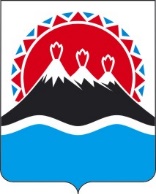 МИНИСТЕРСТВО ФИНАНСОВКАМЧАТСКОГО КРАЯПРИКАЗ[Дата регистрации] № [Номер документа]г. Петропавловск-КамчатскийВ соответствии с абзацем третьим пункта 9 статьи 78, пунктом 6 статьи 78.1ПРИКАЗЫВАЮ:Внести изменения в приложение 1 к Приказу от 06.07.2023 70-Н, изложив его в редакции согласно приложению к настоящему приказу.  Установить, что соглашения (дополнительные соглашения к ранее заключенным соглашениям) формируются в соответствии с Типовой формой, начиная с заключения соглашений (дополнительных соглашений к ранее заключенным соглашениям) на 2024 год. Настоящий приказ вступает в силу после дня его официального опубликования. [горизонтальный штамп подписи 1]г. _____________________  (место заключения соглашения (договора)«____» ___________________ 20___ г.                                    № ___________________          (дата заключения соглашения (договора)                                                     (номер соглашения (договора)____________________________________________________________________, (наименование исполнительного органа Камчатского края)которому как получателю средств краевого бюджета доведены лимиты бюджетных обязательств на предоставление ______________________________                                           (наименование субсидии (гранта в форме субсидии)именуемый в дальнейшем______________________________________________,                                                                     (Министерство, Агентство, Служба, иной орган (организация)в лице______________________________________________________________,            (наименование должности, а также фамилия, имя, отчество (при наличии) руководителя Министерства (Агентства, Службы, иного органа (организации) или уполномоченного им лица)действующего(ей) на основании ____________________________________________________________________________________________________________(реквизиты учредительного документа (положения) Министерства (Агентства, Службы, иного органа (организации), доверенности, приказа или иного документа, удостоверяющего полномочия)и___________________________________________________________________,(наименование юридического лица, фамилия, имя, отчество (при наличии) индивидуального предпринимателя или физического лица)именуемый в дальнейшем «Получатель», в лице _______________________________________________________________________________________________,(наименование должности, а также фамилия, имя, отчество (при наличии) лица, представляющего Получателя, или уполномоченного им лица, фамилия, имя, отчество (при наличии) индивидуального предпринимателя или физического лица)действующего(ей) на основании _____________________________________________________________________________________________________________,(реквизиты устава юридического лица, свидетельства о государственной регистрации индивидуального предпринимателя, доверенности) с согласия законного представителя ____________________________________,                     (фамилия, имя, отчество (при наличии) лица, являющегося законным представителем Получателя)_____________________________________, именуемый в дальнейшем «Агент»,            (наименование иного юридического лица)в лице ______________________________________________________________,(наименование должности, а также фамилия, имя, отчество (при наличии) руководителя Агента или уполномоченного им лица)действующего на основании ___________________________________________, (реквизиты учредительного документа Агента, доверенности, приказа или иного документа, удостоверяющего полномочия)далее именуемые «Стороны», в соответствии с Бюджетным кодексом Российской Федерации, _______________________________________________,                      (наименование правил (порядка) предоставления субсидии (гранта в форме субсидии из краевого бюджета Получателю)утвержденным постановлением Правительства Камчатского края от                           «___» _________20___ г. № ___ (далее – Правила предоставления субсидии), заключили настоящее Соглашение о нижеследующем.I. Предмет Соглашения1.1. Предметом настоящего Соглашения является предоставление Получателю из краевого бюджета _______________________________________ _____________________________________________________________ в целях:   (субсидии/гранта в форме субсидии/субсидии в виде имущественного взноса) (далее - Субсидия)1.1.1. достижения результата (выполнения мероприятия) ____________________________________________________________________(вид и наименование структурного элемента)Государственной программы_______________________;                                             					  (наименование государственной программы)1.1.2. __________________________________________________________(финансового обеспечения затрат/возмещения затрат/возмещения недополученных доходов)Получателя, связанных с ______________________________________________;                                         (производством (реализацией) товаров, выполнением работ, оказанием услуг)1.1.3. денежного поощрения за достигнутые результаты ___________________________________________________________________;(указание конкретного результата, за достижение которого предоставляется Субсидия)1.1.4. _________________________________________________________.(иная(ые) цель(и) предоставления Субсидии)II. Финансовое обеспечение предоставления Субсидии2.1. Субсидия предоставляется на цели, указанные в разделе I настоящего Соглашения, в размере __________________ (_____________________________)                                                                     (сумма цифрами)                                      (сумма прописью)рублей __ копеек, в том числе:2.1.1. в пределах лимитов бюджетных обязательств, доведенных ________________________________________________ как получателю средств             (Министерству, Агентству, Службе, иному органу (организации)краевого бюджета по кодам классификации расходов краевого бюджета (далее – коды БК), в следующем размере:в 20__ году _________ (____________________________________) рублей                                         (сумма цифрами)                                           (сумма прописью)____  копеек – по коду БК ______;                                               код БК         в 20__ году _________ (____________________________________) рублей                                        (сумма цифрами)                                           (сумма прописью)____  копеек – по коду БК ______;                                                                                             код БКв 20__ году _________ (____________________________________) рублей                                       (сумма цифрами)                                           (сумма прописью)____  копеек – по коду БК ______;                                                                                             код БК2.1.2. за пределами планового периода в соответствии с __________________________________________________________________________________:(реквизиты принятого в соответствии с бюджетным законодательством Российской Федерации акта Правительства Камчатского края, предусматривающего заключение соглашения (договора) на срок,превышающий срок действия лимитов бюджетных обязательств) в 20__ году _________ (____________________________________) рублей                                          (сумма цифрами)                                           (сумма прописью)____  копеек 13; в 20__ году _________ (____________________________________) рублей                                         (сумма цифрами)                                           (сумма прописью)____  копеек13; в 20__ году _________ (____________________________________) рублей                                         (сумма цифрами)                                           (сумма прописью)____  копеек13. III. Условия и порядок предоставления Субсидии3.1. Субсидия предоставляется в соответствии с Правилами предоставления субсидии:3.1.1. на финансовое обеспечение затрат, источником финансового обеспечения которых является Субсидия, в соответствии с перечнем согласно приложению № ____ к настоящему Соглашению, которое является неотъемлемой частью настоящего Соглашения, при представлении ____________________________________________________________________(Получателем, Агентом5)в ________________________________________________________________14.1:(Министерство, Агентство, Службу, иной орган (организацию)3.1.1.1. в срок до «____» _________ 20__ г. документов, подтверждающих направление собственных и (или) привлеченных средств (заемные и кредитные средства, средства спонсоров и другие средства, полученные Получателем, за исключением средств, предоставленных из бюджетов бюджетной системы Российской Федерации), в размере не менее ____ процентов общего объема Субсидии на цели, указанные в разделе I настоящего Соглашения;3.1.1.2. в срок до «____» ________ 20__ г. иных документов:3.1.1.2.1. _______________________________________________________;3.1.1.2.2. _______________________________________________________;3.1.1.3. при соблюдении иных условий:3.1.1.3.1. _______________________________________________________;3.1.1.3.2. _______________________________________________________;3.1.2. на возмещение _____________________________ при представлении                                                                           (затрат/недополученных доходов)_________________________ в _______________________________ документов,               (Получателем, Агентом5)       (Министерство, Агентство, Службу, иной орган (организацию)подтверждающих факт произведенных Получателем _____________________,                                                                                                                                   (затрат/недополученных доходов)на возмещение которых предоставляется Субсидия в соответствии с Правиламипредоставления субсидии и настоящим Соглашением, а также иных документов,определенных в приложении № _____ к настоящему Соглашению, являющемуся неотъемлемой частью настоящего Соглашения.3.2. Перечисление Субсидии осуществляется в соответствии с бюджетным законодательством Российской Федерации:3.2.1.  на казначейский счет для осуществления и отражения операций с денежными средствами участников казначейского сопровождения, открытый в Управлении Федерального казначейства по Камчатскому краю не позднее 2-го рабочего дня, следующего за днем представления Получателем в Управление Федерального казначейства по Камчатскому краю распоряжений о совершении казначейских платежей для оплаты денежного обязательства Получателя, на финансовое обеспечение которого предоставляется Субсидия (далее – распоряжения), для использования Субсидии:3.2.1.1. в соответствии со Сведениями об операциях с целевыми средствами на 20__ год и на плановый период 20__ - 20__ годов (код формы по ОКУД 0501213) (далее – Сведения), утвержденными в соответствии с пунктами 4.1.4 или 4.3.5 настоящего Соглашения;3.2.1.2. после проверки информации о суммах и направлениях использования средств, указанной в распоряжении, на ее соответствие информации, содержащейся в настоящем Соглашении, и документах, подтверждающих возникновение денежных обязательств участника казначейского сопровождения (далее – документы-основания);3.2.1.3. после осуществления Управлением Федерального казначейства по Камчатскому краю санкционирования операций при казначейском сопровождении на основании документов-оснований;3.2.1.4. после проведения проверки на предмет:3.2.1.4.1. соответствия фактически поставленных товаров (выполненных работ, оказанных услуг), в том числе с использованием фото- и видеотехники, информации, указанной в настоящем Соглашении и документах-основаниях;3.2.1.4.2. соответствия фактических затрат, осуществляемых за счет Субсидии, данным раздельного учета результатов финансово-хозяйственной деятельности по настоящему Соглашению, отраженным в информационных системах, в которых осуществляется ведение бухгалтерского и управленческого учета Получателя, информации, содержащейся в первичных учетных документах по настоящему Соглашению и в расходной декларации, в том числе с проведением анализа экономической обоснованности затрат;3.2.1.4.3. отсутствия оснований для отказа, запрета или приостановления осуществления операций в рамках бюджетного мониторинга в системе казначейских платежей;3.2.1.5. при указании в распоряжениях, а также в документах-основаниях идентификатора настоящего Соглашения;3.2.1.6. с учетом особенностей, определенных Правилами выдачи (перевода, отзыва) казначейского обеспечения обязательств и сроков проведения органами Федерального казначейства по Камчатскому краю операций с казначейским обеспечением обязательств, утвержденными постановлением Правительства Российской Федерации от 25 декабря 2021 г. № 2479;3.2.1.7. после осуществления проверок, предусмотренных пунктами 7 - 9 Правил экономического обоснования затрат, утвержденных постановлением Правительства Российской Федерации от 13 декабря 2021 г. № 2271;3.2.1.8. _______________________________________________________.3.2.2. на казначейский счет для осуществления и отражения операций с денежными средствами бюджетных и автономных учреждений;3.2.3. на счет Получателя, открытый в _______________________________ __________________________________________________________________;(наименование кредитной организации или территориального органа Федерального казначейства)3.2.4. в соответствии с планом-графиком перечисления Субсидии, установленным в приложении № ______ к настоящему Соглашению, являющемся неотъемлемой частью настоящего Соглашения;3.2.4.1.   не   позднее   ______   рабочего   дня, следующего за днем представления ______________________________________________________ в                                                                         (Получателем, Агентом5)      ____________________________________________________________________                                    (Министерство, Агентство, Службу, иной орган (организацию)следующих документов:3.2.4.1.1. _______________________________________________________;3.2.4.1.2. _______________________________________________________.3.3.  Условием предоставления Субсидии является согласие Получателя на осуществление _______________________________________________проверок                                                  (Министерством, Агентством, Службой, иным органом (организацией)соблюдения Получателем порядка и условий предоставления Субсидии , в том числе  в  части  достижения  результатов  предоставления  Субсидии, а также органами  государственного  финансового контроля проверок в соответствии со статьями 268.1 и 269.2 Бюджетного кодекса Российской Федерации.Выражение согласия Получателя на осуществление указанных проверок осуществляется путем подписания настоящего Соглашения.IV. Взаимодействие Сторон4.1. ___________________________________________________ обязуется:(Министерство, Агентство, Служба, иной орган(организация)4.1.1. обеспечить предоставление Субсидии в соответствии с разделом III настоящего Соглашения;4.1.2. осуществлять проверку представляемых ________________________                                                                                                                               (Получателем, Агентом5)документов, указанных в пунктах _______ настоящего Соглашения, в том числе на соответствие их Правилам предоставления субсидии, в течение ______ рабочих дней со дня их получения от ____________________________________;                                                                                       (Получателя, Агента5)4.1.3. обеспечить соблюдение Получателем при последующем предоставлении им средств иным лицам в форме ___________________________                                                                                                               (наименование формы предоставления средств)(далее – Средства иным лицам) следующих условий:4.1.3.1. о заключении договоров о предоставлении Средств иным лицам (внесении в них изменений) по типовой форме, установленной Министерством финансов Российской Федерации;4.1.3.2. о проведении конкурса, иного отбора (далее – отбор) иных лиц в соответствии с требованиями, установленными для проведения отбора;4.1.3.3. иных условий:4.1.3.3.1. _______________________________________________________;4.1.3.3.2. _______________________________________________________.4.1.4. утверждать Сведения, в том числе с учетом внесенных изменений не позднее _____ рабочего дня со дня их получения от Получателя в соответствии с пунктом 4.3.4 настоящего Соглашения;4.1.5. обеспечивать перечисление Субсидии на счет Получателя, указанный в разделе VIII настоящего Соглашения, в соответствии с пунктом 3.2 настоящего Соглашения;4.1.6. устанавливать:4.1.6.1. значения результатов предоставления Субсидии и характеристик результатов предоставления субсидии (показателей, необходимых для достижения результатов предоставления Субсидии) (далее - характеристики), согласно приложению № _____ к настоящему Соглашению, которое является неотъемлемой частью настоящего Соглашения;4.1.6.2. план мероприятий по достижению результатов предоставления Субсидии (контрольные точки) согласно приложению № _____ к настоящему Соглашению, которое является неотъемлемой частью настоящего Соглашения;4.1.6.3. иные показатели:4.1.6.3.1. _______________________________________________________;4.1.6.3.2. _______________________________________________________;4.1.7. осуществлять оценку достижения Получателем значений результатов предоставления Субсидии, характеристик39 плана мероприятий по достижению результатов предоставления Субсидии (контрольных точек), и иных показателей, установленных в соответствии с пунктом 4.1.6 настоящего Соглашения, на основании:4.1.7.1. отчета о достижении значений результатов предоставления Субсидии согласно приложению № _____ к настоящему Соглашению, являющемуся неотъемлемой частью настоящего Соглашения, представленного в соответствии с пунктом 4.3.16.2 настоящего Соглашения;4.1.7.2. отчета о реализации плана мероприятий по достижению результатов предоставления Субсидии (контрольных точек) согласно приложению № _____ к настоящему Соглашению, которое является неотъемлемой частью настоящего Соглашения, представленного в соответствии с пунктом 4.3.16.3 настоящего Соглашения;4.1.7.3. _______________________________________________________;4.1.7(1) принимать отчет, указанный в пункте 4.1.7.1 настоящего Соглашения, не позднее ____ рабочего дня, следующего за днем его представления Получателем в соответствии с пунктом 4.3.16.2 настоящего Соглашения46.1.4.1.8. осуществлять контроль за соблюдением Получателем порядка и условий предоставления Субсидии, установленных Правилами предоставления субсидии и настоящим Соглашением, путем проведения плановых и (или) внеплановых проверок:4.1.8.1. по месту нахождения ______________________________________                                                                               (Министерства, Агентства, Службы, иного органа (организации)на основании:4.1.8.1.1. отчета о расходах Получателя, источником финансового обеспечения которых является Субсидия, согласно приложению № _____ к настоящему Соглашению, являющемуся неотъемлемой частью настоящего Соглашения, представленного в соответствии с пунктом 4.3.16.1 настоящего Соглашения;4.1.8.1.2. иных отчетов:4.1.8.1.2.1. _____________________________________________________;4.1.8.1.2.2. _____________________________________________________;4.1.8.1.3.  иных документов, представленных Получателем по запросу _______________________________________ в соответствии с пунктом 4.3.17 (Министерства, Агентства, Службы, иного органа (организации)настоящего Соглашения;4.1.8.2. по месту нахождения Получателя путем документального и фактического анализа операций, произведенных Получателем, связанных с использованием Субсидии;4.1.9. в случае установления __________________________________ факта                                                                    (Министерством, Агентством, Службой, иным органом (организацией)неисполнения Получателем обязательств, установленных настоящим Соглашением, направлять Получателю претензию о невыполнении обязательств настоящего Соглашения;4.1.10. в случае установления ______________________________________                                                                     (Министерством, Агентством, Службой, иным органом (организацией)или получения от органа государственного финансового контроля информации о факте нарушения Получателем условий, установленных Правилами   предоставления субсидии и (или) настоящим Соглашением, в том числе недостижения значений результатов предоставления Субсидии, направлять Получателю требование об обеспечении возврата Субсидии в краевой бюджет в размере и в сроки, определенные в указанном требовании;4.1.11. в случае, если Получателем не достигнуты значения результатов предоставления субсидии, характеристик, показателей, установленных в соответствии с пунктом 4.1.6 настоящего Соглашения, направлять Получателю требование об уплате штрафных санкций;4.1.12. по завершении финансового года после принятия отчетов, установленных пунктом 4.3.16 настоящего Соглашения, направлять Получателю Акт об исполнении обязательств по настоящему Соглашению в срок не позднее ____ рабочего дня со дня принятия указанных отчетов;4.1.13. рассматривать предложения, документы и иную информацию, направленную Получателем, в том числе в соответствии с пунктом 4.4.1 настоящего Соглашения, в течение ____ рабочих дней со дня их получения и уведомлять Получателя о принятом решении;4.1.14. направлять Получателю разъяснения по вопросам, связанным с исполнением настоящего Соглашения, в течение ____ рабочих дней со дня получения обращения Получателя в соответствии с пунктом 4.4.2 настоящего Соглашения;4.1.15.   обеспечивать   согласование   с   Получателем новых условий настоящего Соглашения в случае уменьшения _____________________________                                                                                (Министерству, Агентству, Службе, иному органу (организации)ранее доведенных лимитов бюджетных обязательств на предоставление Субсидии, приводящего к невозможности предоставления Субсидии в размере, определенном пунктом 2.1 настоящего Соглашения, в том числе размера и (или) сроков предоставления Субсидии в течение __ рабочих дней со дня такого уменьшения;4.1.16. выполнять иные обязательства в соответствии с бюджетным законодательством Российской Федерации и Правилами предоставления субсидии:4.1.16.1. _______________________________________________________;4.1.16.2. _______________________________________________________.4.2. _____________________________________________________ вправе:                                             (Министерство, Агентство, Служба, иной орган (организация)4.2.1. принимать решение об изменении условий настоящего Соглашения в соответствии с пунктом 7.3 настоящего Соглашения, в том числе на основании информации и предложений, направленных Получателем в соответствии с пунктом 4.4.1 настоящего Соглашения, включая изменение размера Субсидии;4.2.2. принимать в соответствии с бюджетным законодательством Российской Федерации:4.2.2.1. по согласованию с Министерством финансов Камчатского края, в порядке, определенном Правительством Камчатского края, решение об использовании остатка Субсидии, не использованного в отчетном финансовом году на цели, указанные в разделе I настоящего Соглашения, не позднее ____ рабочего дня со дня получения от Получателя документов, подтверждающих наличие и объем неисполненных обязательств, источником финансового обеспечения которых является указанный остаток, а также о наличии потребности в указанных средствах и включении соответствующих положений в Соглашение; 4.2.2.2. решение об использовании средств, поступивших Получателю в текущем финансовом году от возврата дебиторской задолженности, возникшей от использования Субсидии (далее - средства от возврата дебиторской задолженности), на цели, указанные в разделе I настоящего Соглашения, не позднее ____ рабочего дня56 со дня получения от Получателя информации об использовании средств от возврата дебиторской задолженности с указанием причин ее образования; 4.2.3.  приостанавливать предоставление Субсидии в случае установления_______________________________________________ или получения от органа  (Министерствам, Агентством, Службой, иным органом (организацией)государственного   финансового   контроля   информации о факте нарушения Получателем порядка и условий предоставления Субсидии, предусмотренных Правилами предоставления субсидии и настоящим Соглашением, в том числе указания   в   документах, представленных Получателем в соответствии с настоящим Соглашением, недостоверных сведений, до устранения указанных нарушений с обязательным уведомлением Получателя не позднее ____ рабочегодня с даты принятия решения о приостановлении предоставления Субсидии;4.2.4. запрашивать у Получателя документы и информацию, необходимые для осуществления контроля за соблюдением Получателем порядка и условий предоставления Субсидии, установленных Правилами предоставления Субсидии и настоящим Соглашением, в соответствии с пунктом 4.1.8 настоящего Соглашения;4.2.5. осуществлять иные права в соответствии с бюджетным законодательством Российской Федерации и Правилами предоставления субсидии:4.2.5.1. ________________________________________________________;4.2.5.2. ________________________________________________________.4.3. Получатель обязуется:4.3.1. представлять в ___________________________________ документы,                                                           (Министерство, Агентство, Службу, иной орган (организацию)в   соответствии с пунктами 3.1.1.1, 3.1.1.2, 3.1.2 и (или) 3.2.4.1 настоящего Соглашения;4.3.2. представить в ______________________________________________                                                                      (Министерство, Агентство, Службу, иной орган (организацию)в срок до __________ документы, установленные пунктами 4.2.2.1 и (или) 4.2.2.2 настоящего Соглашения;4.3.3.  не позднее ____ рабочего дня со дня подписания настоящего Соглашения представить в Управление Федерального казначейства по Камчатскому краю документы, необходимые для открытия лицевого счета;4.3.4. направлять в _______________________________________________                                                                       (Министерство, Агентство, Службу, иной орган (организацию)на утверждение:4.3.4.1. Сведения не позднее ____ рабочего дня со дня заключения настоящего Соглашения;4.3.4.2. Сведения с учетом внесенных изменений не позднее ____ рабочего дня со дня внесения в них изменений;4.3.5. утверждать, с направлением копии в _________________________:                                                                    (Министерство, Агентство, Службу, иной орган (организацию)4.3.5.1. Сведения не позднее ____ рабочего дня со дня заключения настоящего Соглашения;4.3.5.2. Сведения с учетом внесенных изменений не позднее ____ рабочего дня со дня внесения в них изменений;4.3.6. направлять Субсидию на финансовое обеспечение затрат, определенных в Сведениях;4.3.7. заключать договоры о предоставлении Средств иным лицам, предусмотренные пунктом 4.1.3.1 настоящего Соглашения, по типовой форме, установленной Министерством финансов Российской Федерации;4.3.8. проводить отбор иных лиц в соответствии с требованиями, установленными для проведения такого отбора;4.3.9. соблюдать иные условия, предусмотренные пунктом 4.1.3.3 настоящего Соглашения;4.3.10. не приобретать за счет средств Субсидии иностранную валюту, за исключением операций:4.3.10.1. осуществляемых в соответствии с валютным законодательством Российской Федерации при закупке (поставке) высокотехнологичного импортного оборудования, сырья и комплектующих изделий;4.3.10.2. ______________________________________________________;4.3.11. соблюдать следующие условия казначейского сопровождения:4.3.11.1. вести раздельный учет результатов финансово-хозяйственной деятельности по настоящему Соглашению;4.3.11.2. представлять в Управление Федерального казначейства по Камчатскому краю документы-основания;4.3.11.3. не перечислять средства Субсидии:4.3.11.3.1. в качестве взноса в уставные (складочные) капиталы других организаций, а также в качестве вкладов в имущество таких организаций, не увеличивающих их уставные (складочные) капиталы (далее – взносы (вклады);4.3.11.3.2. в целях размещения средств Субсидии на депозитах, а также в иные финансовые инструменты;4.3.11.3.3. на счет Получателя, открытый в кредитной организации, за исключением:4.3.11.3.3.1. оплаты обязательств в соответствии с валютным законодательством Российской Федерации;4.3.11.3.3.2. оплаты обязательств по оплате труда с учетом начислений и социальных выплат, иных выплат в пользу работников, а также выплат лицам, не состоящим в штате, привлеченным для достижения цели, определенной при предоставлении Субсидии, если иное не предусмотрено Правилами предоставления субсидии;4.3.11.3.3.3. оплаты фактически поставленных товаров, выполненных работ, оказанных услуг, в случае, если Получатель не привлекает для поставки товаров, выполнения работ, оказания услуг иных юридических лиц, а также при условии представления документов-оснований;4.3.11.3.3.4. возмещения произведенных Получателем расходов (части расходов) при условии представления документов-оснований, копий платежных документов, подтверждающих оплату произведенных расходов (части расходов);4.3.11.3.3.5. оплаты обязательств по накладным расходам, связанным с исполнением настоящего Соглашения;4.3.11.3.4. на счет, открытый в учреждении Центрального банка Российской Федерации, кредитной организации или  территориальном органе Федерального казначейства, юридическим лицам, заключившим с Получателем контракты (договоры), за исключением контрактов (договоров), заключаемых в целях приобретения услуг связи по приему, обработке, хранению, передаче, доставке сообщений электросвязи или почтовых отправлений, коммунальных услуг, электроэнергии, гостиничных услуг, услуг по организации и осуществлению перевозки грузов и пассажиров железнодорожным транспортом общего пользования, авиационных и железнодорожных билетов, билетов для проезда городским и пригородным транспортом, подписки на периодические издания, в целях аренды, осуществления работ по переносу (переустройству, присоединению) принадлежащих участникам казначейского сопровождения инженерных сетей, коммуникаций, сооружений, а также в целях проведения государственной экспертизы проектной документации и результатов инженерных изысканий, проведения строительного контроля уполномоченным федеральным органом исполнительной власти или подведомственным ему государственным учреждением в соответствии с законодательством Российской Федерации о градостроительной деятельности, осуществления страхования в соответствии со страховым законодательством, в целях приобретения услуг по приему платежей от физических лиц, осуществляемых платежными агентами;4.3.11.4. возвращать средства Субсидии, размещенные на депозитах, а также в иные финансовые инструменты, включая средства, полученные от их размещения, не позднее 25 декабря текущего финансового года на лицевой счет;4.3.11.5. представлять в Управление Федерального казначейства по Камчатскому краю распоряжения на сумму оплаты денежных обязательств, в отношении которых не выявлены нарушения в ходе проведения проверок, указанных в подпункте 3.2.1.3.1 и 3.2.1.3.2 настоящего Соглашения;4.3.11.6. представлять в Управление Федерального казначейства по Камчатскому краю расходную декларацию;4.3.11.7. предоставлять Управлению Федерального казначейства по Камчатскому краю доступ к информационным системам, в которых осуществляется ведение бухгалтерского и управленческого учета, информации, содержащейся в первичных учетных документах;4.3.12. соблюдать особенности применения казначейского обеспечения обязательств, определенные Правилами выдачи (перевода, отзыва) казначейского обеспечения обязательств и сроков проведения органами Федерального казначейства операций с казначейским обеспечением обязательств, утвержденными постановлением Правительства Российской Федерации от 25 декабря 2021 г. № 2479;4.3.13. обеспечить достижение значений результатов предоставления Субсидии, характеристик39, устанавливаемых в соответствии с пунктом 4.1.6.1 настоящего Соглашения, и соблюдение сроков их достижения;4.3.14. обеспечить реализацию плана мероприятий по достижению результатов предоставления Субсидии (контрольных точек), устанавливаемого в соответствии с пунктом 4.1.6.2 настоящего Соглашения;4.3.15. обеспечить достижение значений иных показателей, устанавливаемых в соответствии с пунктом 4.1.6.3 настоящего Соглашения;4.3.16. представлять в ___________________________________________:                                                                           (Министерство, Агентство, Службу, иной орган (организацию)4.3.16.1.   отчет   о   расходах   Получателя, источником финансового обеспечения которых является Субсидия, в соответствии с пунктом 4.1.8.1.1 настоящего Соглашения не позднее ___ рабочего дня, следующего за отчетным_____________________;              (месяц, квартал, год)4.3.16.2.   отчет о достижении значений результатов предоставления Субсидии в соответствии с пунктом 4.1.7.1 настоящего Соглашения не позднее ____ рабочего дня, следующего за отчетным _____________________________;                                                                                                                                 (месяц, квартал, год)4.3.16.3.   отчет   о   реализации   плана мероприятий по достижению результатов предоставления Субсидии (контрольных точек) в соответствии с пунктом 4.1.7.2 настоящего Соглашения не позднее _____ рабочего дня, следующего за отчетным _____________________________________________.                                                                                                           (месяц, квартал, год)4.3.16.4. иные отчеты:4.3.16.4.1. ______________________________________________________;4.3.16.4.2. ______________________________________________________;4.3.17. направлять по запросу ______________________________________                                                              (Министерства, Агентства, Службы, иного органа (организации), Агента5)документы   и   информацию, необходимые для осуществления контроля за соблюдением порядка и условий предоставления Субсидии в соответствии с пунктом 4.2.4 настоящего Соглашения, в течение ____ рабочих дней со дня получения указанного запроса;4.3.18. в случае получения от ______________________________________                                                              (Министерства, Агентства, Службы, иного органа (организации), Агента)требования в соответствии с пунктом 4.1.10 настоящего Соглашения:4.3.18.1. устранять факты нарушения условий, установленных при предоставлении Субсидии, в сроки, определенные в указанном требовании;4.3.18.2. возвращать в краевой бюджет Субсидию в размере и в сроки, определенные в указанном требовании;4.3.19.  уплатить в краевой бюджет штрафные санкции, в случае принятия ________________________________________________ решения о применении     (Министерством, Агентством, Службой, иным органом (организацией)к Получателю штрафных санкций в соответствии с пунктом 4.1.11 настоящего Соглашения, в срок, установленный ___________________________                                                                   (Министерством, Агентством, Службой, иным органом (организацией)в требовании об уплате штрафных санкций;4.3.20. возвращать в краевой бюджет:4.3.20.1. неиспользованный остаток Субсидии в отчетном финансовом году в случае отсутствия решения, принимаемого __________________________                                                                      (Министерством, Агентством, Службой, иным органом (организацией)в соответствии с пунктом 4.2.2.1 настоящего Соглашения, в срок до «____» _______ 20____ г.;4.3.20.2.  средства от возврата дебиторской задолженности в случае отсутствия решения, принимаемого _____________________________________,                                                                    (Министерством, Агентством, Службой, иным органом (организацией)в    соответствии    с   пунктом   4.2.2.2 настоящего   Соглашения, не позднее ____ рабочего дня со дня, следующего за днем поступления средств от возврата дебиторской задолженности ;4.3.21. обеспечивать полноту и достоверность сведений, представляемых в____________________________________________ в соответствии с настоящим (Министерство, Агентство, Службу, иной орган (организацию), Агенту5)Соглашением;4.3.22. выполнять иные обязательства в соответствии с законодательством Российской Федерации и Правилами предоставления субсидии:4.3.22.1. _______________________________________________________;4.3.22.2. _______________________________________________________.4.4. Получатель вправе:4.4.1. направлять в _______________________________________________                                                      (Министерство, Агентство, Службу, иной орган (организацию), Агенту5)предложения о внесении изменений в настоящее Соглашение в соответствии с пунктом 7.3 настоящего Соглашения, в том числе в случае установления необходимости   изменения   размера   Субсидии с приложением информации, содержащей финансово-экономическое обоснование данного изменения;обращаться в_______________________________ в целях получения                    (Министерство, Агентство, Службу, иной орган (организацию)разъяснений в связи с исполнением настоящего Соглашения;4.4.3.  направлять в очередном финансовом году неиспользованный остаток Субсидии, полученной в соответствии с настоящим Соглашением (при наличии), на осуществление выплат в соответствии с целями, указанными в разделе I настоящего Соглашения, в случае принятия _______________________                                                                     (Министерством, Агентством, Службой, иным органом (организацией)соответствующего решения в соответствии с пунктом 4.2.2.1 настоящего Соглашения;4.4.4.  направлять в текущем финансовом году поступившие Получателю средства от возврата дебиторской задолженности на осуществление выплат в соответствии с целями, указанными в разделе I настоящего Соглашения, в случае принятия ____________________________________________________________                               (Министерством, Агентством, Службой, иным органом (организацией)  соответствующего решения в соответствии с пунктом 4.2.2.2 настоящего Соглашения;4.4.5. осуществлять иные права в соответствии с бюджетным законодательством Российской Федерации и Правилами предоставления субсидии:4.4.5.1. ________________________________________________________;4.4.5.2. ________________________________________________________.4.6. Права и обязанности Агента осуществляются в соответствии с Правилами предоставления субсидии5:4.6.1. Агент обязуется:4.6.1.1. ________________________________________________________;4.6.1.2. ________________________________________________________;4.6.2. Агент вправе:4.6.2.1. ________________________________________________________;4.6.2.2. ________________________________________________________.V. Ответственность Сторон5.1. В случае неисполнения или ненадлежащего исполнения своих обязательств по настоящему Соглашению Стороны несут ответственность в соответствии с законодательством Российской Федерации и настоящим Соглашением.5.2. Иные положения об ответственности за неисполнение или ненадлежащее исполнение Сторонами обязательств по-настоящему Соглашению:5.2.1. __________________________________________________________5.2.2. __________________________________________________________.VI. Иные условия6.1. Иные условия по-настоящему Соглашению:6.1.1. __________________________________________________________;6.1.2. __________________________________________________________.VII. Заключительные положения7.1. Споры, возникающие между Сторонами в связи с исполнением настоящего Соглашения, решаются ими, по возможности, путем проведения переговоров с оформлением соответствующих протоколов или иных документов. При недостижении согласия споры между Сторонами решаются в судебном порядке.7.2. Настоящее Соглашение вступает в силу с даты его подписания лицами, имеющими право действовать от имени каждой из Сторон, но не ранее доведения лимитов бюджетных обязательств, указанных в пункте 2.1 настоящего Соглашения, и действует до полного исполнения Сторонами своих обязательств по настоящему Соглашению.7.3. Изменение настоящего Соглашения, в том числе в соответствии с положениями пункта 4.2.1 настоящего Соглашения, осуществляется по соглашению Сторон и оформляется в виде дополнительного соглашения к настоящему Соглашению согласно приложению, № ____ к настоящему Соглашению, являющемуся неотъемлемой частью настоящего Соглашения.7.4. Изменение настоящего Соглашения в одностороннем порядке возможно в случаях:7.4.1. внесения изменений в сводную бюджетную роспись, повлекших изменение кодов БК, в соответствии с которыми предоставляется Субсидия;7.4.2. изменения реквизитов _______________________________________.                                                                               (Министерства, Агентства, Службы, иного органа (организации)7.5. Расторжение настоящего Соглашения осуществляется по соглашению Сторон или в случаях, определенных пунктом 7.6 настоящего Соглашения, в одностороннем порядке.7.6. Расторжение настоящего Соглашения в одностороннем порядке возможно в случаях:7.6.1. реорганизации (за исключением реорганизации в форме присоединения к Получателю другого юридического лица), ликвидации или прекращения деятельности Получателя;7.6.2. нарушения Получателем порядка и условий предоставления Субсидии, установленных Правилами предоставления субсидии и настоящим Соглашением;7.6.3. недостижения Получателем установленных настоящим Соглашением значений результатов предоставления Субсидии, характеристик, установленных в соответствии с пунктом 4.1.6.1 настоящего Соглашения;7.6.4.  недостижения согласия Сторон о согласовании новых условий настоящего Соглашения в случае уменьшения _____________________________                                                         (Министерству, Агентству, Службе, иному органу (организации)ранее доведенных лимитов бюджетных обязательств на предоставление Субсидии, приводящего к невозможности предоставления Субсидии в размере, определенном пунктом 2.1 настоящего Соглашения;7.6.5.________________________________________________________.7.7. Расторжение настоящего Соглашения Получателем в одностороннем порядке не допускается.7.8. Документы и иная информация, предусмотренные настоящим Соглашением, направляются Сторонами следующим(и) способом(ами):7.8.1. заказным письмом с уведомлением о вручении либо вручением представителем одной Стороны подлинников документов, иной информации представителю другой Стороны;7.8.2. ________________________________________________________.7.9. Настоящее Соглашение заключено Сторонами в форме:7.9.1. документа на бумажном носителе в _________________ экземплярах,                                                                                                                         (двух, трех)по одному экземпляру для каждой из Сторон.VIII. Платежные реквизиты СторонIX. Подписи Сторон                                                                                                                                                    Приложение ___                                                                                                                                                    к Соглашению от _________ № ___ФОРМАПеречень затрат, источником финансового обеспечения которых является Субсидия1Раздел 1. Сведения о выплатах, источником финансового обеспечения которых являются средства Субсидии Раздел 2. Сведения об обязательствах, источником финансового обеспечения которых являются средства Субсидии9Раздел 3. Сведения о средствах, размещаемых на депозитах и полученных доходах10Раздел 4. Сведения о расходах на организацию предоставления средств государственной поддержки11Руководитель(уполномоченное лицо) Получателя             _____________                _____________              _____________               _____________                                                                                   (Министерство, Агентство,                        (должность)                              (подпись)                               (расшифровка подписи)                                                                                                                                                 Служба, иной орган (организация)                                             Исполнитель                                                   __________________              __________________               __________________                                                                                           (должность)                                           (фамилия, инициалы)                                                          (телефон)                                    «___» __________ 20___ г.--------------------------------1 В случае, если соглашение содержит сведения, составляющие государственную или иную охраняемую в соответствии с федеральными законами, нормативными правовыми актами Президента Российской Федерации и Правительства Российской Федерации тайну, проставляется соответствующая отметка («для служебного пользования»/«секретно»/«совершенно секретно»/«особой важности») и номер экземпляра.2 Заполняется в случае, если Получателем является физическое лицо.3 Показатели строк 0100 - 0120, 0500 - 0520 не формируются в случае, если предоставление Субсидии осуществляется в рамках казначейского или расширенного казначейского сопровождения в порядке, установленном бюджетным законодательством Российской Федерации.4 Коды направлений расходования Субсидии, указываемые в настоящем Перечне, должны соответствовать кодам, указанным в Сведениях.5 Показатели формируются в случае необходимости осуществления контроля за расходованием средств Субсидии ежеквартально.6 Заполняется в случае, если Правилами предоставления субсидии предусмотрено размещение средств на депозитах или предоставление займов, источником финансового обеспечения которых является Субсидия.7 Указываются плановые показатели по направлениям расходования, определенным Правилами предоставления субсидии.8 Заполняется в случае, если для достижения результатов предоставления Субсидии Правилами предоставления субсидии предусмотрено последующее предоставление Получателем средств иным юридическим лицам, индивидуальным предпринимателям, физическим лицам на безвозмездной и безвозвратной основе.9 Раздел 2 формируется по решению Министерства, Агентства, Службы, иного органа (организации).10 Раздел 3 формируется в случае, если Правилами предоставления субсидии предусмотрено размещение средств на депозитах, источником финансового обеспечения которых является Субсидия.11 Раздел 4 формируется в случае, если в целях достижения результатов предоставления Субсидии Получателем осуществляются расходы на организацию предоставления им средств государственной поддержки иным юридическим лицам, индивидуальным предпринимателям, физическим лицам, в том числе в форме гранта, или в форме вклада в уставный (складочный) капитал юридического лица.12 Указывается планируемая сумма выплат по расходам, отраженных по строке 03000, источником финансового обеспечения которых являются проценты, полученные от размещения средств Субсидии на депозитах.                                   Приложение ___                                                                    к Соглашению от _________ № ___ФОРМАПеречень документов, представляемых для получения Субсидии11. Заявление Получателя о предоставлении Субсидии за подписью руководителя (уполномоченного лица) Получателя (форма приведена в приложении № 1 к настоящему Перечню).2. Выписка из единого государственного реестра юридических лиц (выписка из единого государственного реестра индивидуальных предпринимателей).3. Справка территориального органа Федеральной налоговой службы, подписанная ее руководителем (уполномоченным лицом), об исполнении Получателем по состоянию на первое число месяца, предшествующего месяцу, в котором планируется заключение соглашения о предоставлении Субсидии, или на иную дату, определенную Правилами предоставления субсидии, обязанности по уплате налогов, сборов, страховых взносов, пеней, штрафов, процентов, подлежащих уплате в соответствии с законодательством Российской Федерации о налогах и сборах.4. Справка, подтверждающая отсутствие у Получателя на первое число месяца, предшествующего месяцу, в котором планируется заключение соглашения о предоставлении Субсидии, или на иную дату, определенную Правилами предоставления субсидии, просроченной задолженности по возврату в краевой бюджет субсидий, бюджетных инвестиций, предоставленных в том числе в соответствии с иными правовыми актами, а также иная просроченная (неурегулированная) задолженность по денежным обязательствам перед Российской Федерацией (форма приведена в приложении № 2 к настоящему Перечню).5. Документы, подтверждающие осуществление затрат, в том числе:копии договоров и первичных учетных документов (счетов-фактур, актов сдачи-приемки выполненных работ, оказанных услуг, товарных накладных, платежных ведомостей, документов, подтверждающих численность основного и привлеченного персонала, копий платежных поручений, реестров платежных поручений), заверенные Получателем в порядке, установленном законодательством Российской Федерации2;копии кредитных договоров (с графиками погашения кредита и уплаты процентов) и (или) реестра кредитных договоров, заверенные Получателем и кредитной организацией, с приложением выписки по ссудному счету Получателя, подтверждающей получение кредитов, а также документов, подтверждающих своевременную уплату Получателем начисленных процентов за пользование кредитами и своевременное их погашение, заверенные кредитной организацией3;копии договоров лизинга (с графиками погашения лизинговых платежей), заверенные Получателем и лизинговой компанией, с приложением копий выписок с расчетных счетов Получателя с копиями платежных документов, подтверждающих использование лизинговых платежей на цели, установленные Правилами предоставления субсидии, а также документов, подтверждающих уплату лизинговых платежей, заверенных кредитной организацией, осуществляющей расчетно-кассовые операции по проведению платежей по договору лизинга4.6. Иные документы по решению ___________________________________5.                                                                               (Министерства, Агентства, Службы, иного органа (организации)6.1. ___________________________________________________________;6.2. ___________________________________________________________. --------------------------------1 Предусматривается в случае, если Правилами предоставления субсидии предусмотрено предоставления Субсидии в целях возмещения затрат (недополученных доходов) Получателя. В случае если Соглашение содержит сведения, составляющие государственную или иную охраняемую в соответствии с федеральными законами, нормативными правовыми актами Президента Российской Федерации и Правительства Российской Федерации тайну, проставляется соответствующая отметка («для служебного пользования»/«секретно»/ «совершенно секретно»/ «особой важности») и номер экземпляра.2 Если Правилами предоставления субсидии предусмотрено предоставление Субсидии на возмещение затрат (недополученных доходов) Получателя в связи с производством (реализацией) товаров, выполнением работ, оказанием услуг.3 Если Правилами предоставления субсидии предусмотрено предоставление Субсидии на возмещение затрат Получателя на уплату процентов по кредитам.4 Если Правилами предоставления субсидии предусмотрено предоставление Субсидии на возмещение затрат Получателя на уплату лизинговых платежей.5 Предусматривается в случае, если это установлено Правилами предоставления субсидии. Указываются иные конкретные документы.Приложение 1                              к перечню документов,                                                                  представляемых для получения СубсидииФОРМАЗаявление о предоставлении Субсидии1____________________________________________________________________                                                                 (наименование Получателя, ИНН, КПП, адрес)в соответствии с ______________________________________________________,                             (наименование правил (порядка) предоставления Субсидии из краевого бюджета Получателю)утвержденными    постановлением    Правительства    Камчатского края (нормативным правовым актом _________________________________________)                                                       (наименование Министерства (Агентства, Службы, иного органа (организации)от «___» _____ 20___ г. № ___ (далее – Правила), просит предоставить Субсидиюв размере ________________ рублей в целях ______________________________.                              (сумма прописью)                                                              (целевое назначение Субсидии)Опись документов, предусмотренных пунктом _________ Правил, прилагается.Приложение: на ___ л. в ед. экз.Получатель__________________              __________________               __________________               (подпись)                                         (расшифровка подписи)                                    (должность)      «___» _____ 20___ г.--------------------------------1 В случае если соглашение содержит сведения, составляющие государственную или иную охраняемую в соответствии с федеральными законами, нормативными правовыми актами Президента Российской Федерации и Правительства Российской Федерации тайну, проставляется соответствующая отметка («для служебного пользования»/«секретно»/ «совершенно секретно»/ «особой важности») и номер экземпляра.                                                                                          Приложение 2                                                                                                         к перечню документов,                                                                                                                                           представляемых для получения Субсидии                    ФОРМАСправка о просроченной задолженности по возврату в краевой бюджет субсидий, бюджетных инвестиций, предоставленных в том числе в соответствии с иными правовыми актами, а также иной просроченной (неурегулированной) задолженности по денежным обязательствам перед Камчатским краем1на «___» ________ 20___ г. Наименование Получателя ________________________________________________________________________________Руководитель(уполномоченное лицо) Получателя            __________________              __________________               __________________                                                                                               (подпись)                                         (расшифровка подписи)                                    (должность)      Исполнитель                                                   __________________              __________________               __________________                                                                                               (подпись)                                         (расшифровка подписи)                                    (должность)      «___» __________ 20___ г.--------------------------------1 В случае если соглашение содержит сведения, составляющие государственную или иную охраняемую в соответствии с федеральными законами, нормативными правовыми актами Президента Российской Федерации и Правительства Российской Федерации тайну, проставляется соответствующая отметка («для служебного пользования»/«секретно»/«совершенно секретно»/«особой важности») и номер экземпляра.                                                                                                             Приложение ___                                                                                                                                             к Соглашению от _________ № ___                                                                                                             (Приложение ___                                                                                                                                         к Дополнительному соглашению                                                                                                                    от _________ № ___)ФОРМАПлан-график перечисления Субсидии1 (Изменения в план-график перечисления Субсидии)Единица измерения: руб. (с точностью до второго знака после запятой)--------------------------------1 В случае, если соглашение содержит сведения, составляющие государственную или иную охраняемую в соответствии с федеральными законами, нормативными правовыми актами Президента Российской Федерации и Правительства Российской Федерации тайну, проставляется соответствующая отметка («для служебного пользования»/«секретно»/«совершенно секретно»/«особой важности») и номер экземпляра.2 Заполняется в случае, если Получателем является физическое лицо.3 При представлении уточненного плана-графика указывается номер очередного внесения изменения в приложение (например, «1», «2», «3», «...»).4 Указывается наименование направления расходов целевой статьи расходов краевого бюджета на предоставление Субсидии, указанного в графе 5 Указывается сумма, подлежащая перечислению. В случае внесения изменения в план-график перечисления Субсидии указывается величина изменения (со знаком «плюс» - при увеличении; со знаком «минус» - при уменьшении).                                                                                                            Приложение ___                                                                                                                                             к Соглашению от _________ № ___                                                                                                             (Приложение ___                                                                                                                                         к Дополнительному соглашению                                                                                                                    от _________ № ___)ФОРМАЗначения результатов предоставления Субсидии1--------------------------------1 В случае, если соглашение содержит сведения, составляющие государственную или иную охраняемую в соответствии с федеральными законами, нормативными правовыми актами Президента Российской Федерации и Правительства Российской Федерации тайну, проставляется соответствующая отметка («для служебного пользования»/«секретно»/«совершенно секретно»/«особой важности») и номер экземпляра. 2 Заполняется в случае, если Получателем является физическое лицо. 3 При представлении уточненных значений указывается номер очередного внесения изменения в приложение (например, «1», «2», «3», «...»). 4 Указывается наименование направления расходов целевой статьи расходов краевого бюджета и соответствующий ему код (8 - 17 разряды кода классификации расходов краевого бюджета).5 Указывается тип результата предоставления Субсидии, соответствующий наименованию результата предоставления Субсидии, отраженному в графе 4, в соответствии с типами субсидий, результатов предоставления субсидий, контрольных точек, определенных в приложении №1 к Порядку проведения мониторинга достижения результатов предоставления субсидий, в том числе грантов в форме субсидий, юридическим лицам, индивидуальным предпринимателям, физическим лицам - производителям товаров, работ, услуг, утвержденному приказом Министерства финансов Российской Федерации от 29 сентября 2021 г. № 138н (далее - Перечень типов) (зарегистрирован Министерством юстиции Российской Федерации 12 ноября 2021 г., регистрационный N 65786). 6 Указывается наименование результата предоставления Субсидии в соответствии с Правилами предоставления субсидии, а также наименования характеристик (при наличии в Правилах предоставления субсидии положений характеристиках). 7 Указываются плановые значения результатов предоставления Субсидии, отраженных в графе 4, на различные даты их достижения нарастающим итогом с даты заключения Соглашения и с начала текущего финансового года соответственно. При предоставлении Субсидии в порядке возмещения недополученных доходов и (или) возмещения затрат, при условии наличия достигнутого результата предоставления Субсидии, указываются значения достигнутых результатов предоставления Субсидии и даты их достижения до заключения соглашения.8 Указываются наименования характеристик, включая наименования материальных и нематериальных объектов и (или) услуги, планируемых к получению в рамках достижения результата (при наличии в Правилах предоставления субсидии положений о таких объектах и (или) услугах).                                                                                                              Приложение ___                                                                                                                                             к Соглашению от _________ № ___                                                                                                             (Приложение ___                                                                                                                                         к Дополнительному соглашению                                                                                                                    от _________ № ___)--------------------------------1 В случае, если соглашение содержит сведения, составляющие государственную или иную охраняемую в соответствии с федеральными законами, нормативными правовыми актами Президента Российской Федерации и Правительства Российской Федерации тайну, проставляется соответствующая отметка («для служебного пользования»/«секретно»/«совершенно секретно»/«особой важности») и номер экземпляра.2 Заполняется в случае, если Получателем является физическое лицо.3 Указываются 8 - 17 разряды кода классификации расходов краевого бюджета в соответствии с соглашением.4 При представлении уточненного плана указывается номер очередного внесения изменения в приложение (например, «1», «2», «3», «...»).5 Указываются наименования результатов предоставления Субсидии, установленные в графе 5 приложения к соглашению, оформленному в соответствии с приложением 4 к настоящей Типовой форме, и соответствующие им наименования контрольных точек.6 Указывается тип результата предоставления Субсидии, установленный в графе 4 приложения к соглашению, оформленному в соответствии с приложением 4 к настоящей Типовой форме, и соответствующие указанному типу результата предоставления Субсидии типы контрольных точек в соответствии с Перечнем типов.7 Указывается плановое значение результата предоставления Субсидии, установленное в приложении к соглашению, оформленному в соответствии с  приложением 4 к настоящей Типовой форме, а также плановые значения контрольных точек в случае, если контрольные точки имеют измеримые в единицах измерения значения.8 Указывается срок достижения результата предоставления Субсидии, установленный в приложении к соглашению, оформленному в соответствии с приложением 4 к настоящей Типовой форме, а также плановый срок достижения контрольных точек.                                                                                                            Приложение ___                                                                                                                                             к Соглашению от _________ № ___                                                                                                             (Приложение ___                                                                                                                                         к Дополнительному соглашению                                                                                                                    от _________ № ___)ФОРМАЦелевые показатели1--------------------------------1 В случае, если соглашение содержит сведения, составляющие государственную или иную охраняемую в соответствии с федеральными законами, нормативными правовыми актами Президента Российской Федерации и Правительства Российской Федерации тайну, проставляется соответствующая отметка («для служебного пользования»/«секретно»/«совершенно секретно»/«особой важности») и номер экземпляра.2 Заполняется в случае, если Получателем является физическое лицо.3 При представлении уточненных значений указывается номер очередного внесения изменения в приложение (например, «1», «2», «3», «...»).                                                                                                             Приложение ___                                                                                                                                             к Соглашению от _________ № ___                                                                                                             (Приложение ___                                                                                                                                         к Дополнительному соглашению                                                                                                                    от _________ № ___)ФОРМАОтчет о достижении значений результатов предоставления Субсидии1по состоянию на «____» _________ 20__ г.Периодичность: месячная; квартальная; годоваяЕдиница измерения: руб. (с точностью до второго знака после запятой)Информация о достижении значений результатов предоставления Субсидии и обязательствах, принятых в целях их достиженияРуководитель(уполномоченное лицо) Получателя            __________________              __________________               __________________                                                                                               (должность)                                           (подпись)                                            (расшифровка подписи)                                    Исполнитель                                                   __________________              __________________               __________________                                                                                               (должность)                                      (фамилия, инициалы)                                                          (телефон)                                    «___» __________ 20___ г.2. Сведения о принятии отчета о достижении значений результатов предоставления Субсидии13 Руководитель(уполномоченное лицо) Получателя             _____________                _____________              _____________               _____________                                                                                   (Министерство, Агентство,                        (должность)                              (подпись)                               (расшифровка подписи)                                                                                                                                                 Служба, иной орган (организация)                                             Исполнитель                                                   __________________              __________________               __________________                                                                                           (должность)                                           (фамилия, инициалы)                                                          (телефон)                                    «___» __________ 20___ г.--------------------------------1 В случае, если соглашение содержит сведения, составляющие государственную или иную охраняемую в соответствии с федеральными законами, нормативными правовыми актами Президента Российской Федерации и Правительства Российской Федерации тайну, проставляется соответствующая отметка («для служебного пользования»/«секретно»/«совершенно секретно»/«особой важности») и номер экземпляра. 2 Заполняется в случае, если Получателем является физическое лицо. 3 Указываются реквизиты соглашения. 4 При представлении уточненного отчета указывается номер корректировки (например, «1», «2», «3», «...»). 5 Показатели граф 2 - 7 формируются на основании показателей граф 2- 7, указанных в приложении к соглашению, оформленному в соответствии с приложением 4 к настоящей Типовой форме. 6 Указываются в соответствии с плановыми значениями, установленными в приложении к соглашению, оформленному в соответствии с приложением 4 к настоящей Типовой форме, на соответствующую дату. 7 Заполняется в соответствии с пунктом 2.1 соглашения на отчетный финансовый год. 8 Указываются значения показателей, отраженных в графе 5, достигнутые Получателем на отчетную дату, нарастающим итогом с даты заключения соглашения и с начала текущего финансового года соответственно. При предоставлении Субсидии в порядке возмещения недополученных доходов и (или) возмещения затрат, при условии наличия достигнутого результата предоставления субсидии, указываются фактические значения достигнутых до заключения соглашения результатов предоставления субсидии.9 Указывается причина отклонения от планового значения и соответствующий ей код. 10 Указывается объем обязательств, принятых Получателем на отчетную дату, источником финансового обеспечения которых является Субсидия, соответствующих результатам предоставления Субсидии, отраженным в графе 13. 11 Указывается объем денежных обязательств (за исключением авансов), принятых Получателем на отчетную дату, соответствующих результатам предоставления Субсидии, отраженным в графе 13. 12 Показатель формируется на 1 января года, следующего за отчетным (по окончании срока действия соглашения). 13 Раздел 2 формируется Министерством, Агентством, Службой, иным органом (организацией) по состоянию на 1 число месяца, следующего за отчетным (по окончании срока действия соглашения). 14 Указывается объем денежных обязательств Получателя, отраженных в графе 19 раздела 1, принятых Министерством, Агентством, Службой, иным органом (организацией), с указанием в графе 3 раздела 2 кода классификации расходов бюджетов. 15 Заполняется в случае, если в отношении Субсидии осуществляется казначейское сопровождение. Указывается сумма, на которую подлежит уменьшению объем Субсидии (графа 20 раздела 1). Показатель формируется при представлении отчета по состоянию на 1 января года, следующего за отчетным (по окончании срока действия соглашения).16 Указывается объем перечисленной Получателю Субсидии, подлежащей возврату в краевой бюджет. Показатель формируется при представлении отчета по состоянию на 1 января года, следующего за отчетным (по окончании срока действия соглашения).17 Указывается сумма штрафных санкций (пени), подлежащих перечислению в бюджет, в случае, если Правилами предоставления субсидии предусмотрено применение штрафных санкций. Показатели формируются по окончании срока действия соглашения, если иное не установлено Правилами предоставления субсидии.                                                                                                              Приложение ___                                                                                                                                             к Соглашению от _________ № ___                                                                                                             (Приложение ___                                                                                                                                         к Дополнительному соглашению                                                                                                                    от _________ № ___)ФОРМАОтчет о реализации плана мероприятий по достижению результатов предоставления Субсидии (контрольных точек)1по состоянию на 1 _________ 20__ г.Руководитель(уполномоченное лицо) Получателя            __________________              __________________               __________________                                                                                               (должность)                                           (подпись)                                            (расшифровка подписи)                                    Исполнитель                                                   __________________              __________________               __________________                                                                                               (должность)                                      (фамилия, инициалы)                                                          (телефон)                                   «___» __________ 20___ г.--------------------------------1 Показатели отчета формируются на основании информации о результатах предоставления Субсидии, контрольных точках, срок достижения плановых значений которых наступил на отчетную дату, включая результаты предоставления Субсидии, контрольные точки, плановые значения которых планировались к достижению в прошлых отчетных периодах, а также результатах предоставления Субсидии, контрольных точках, срок достижения которых запланирован в течение трех месяцев, следующих за отчетным периодом. В случае, если соглашение содержит сведения, составляющие государственную или иную охраняемую в соответствии с федеральными законами, нормативными правовыми актами Президента Российской Федерации и Правительства Российской Федерации тайну, проставляется соответствующая отметка («для служебного пользования»/«секретно»/«совершенно секретно»/«особой важности») и номер экземпляра.2 Заполняется в случае, если Получателем является физическое лицо.3 Показатели формируются на основании показателей, указанных в приложении к соглашению, оформленному в соответствии с приложением 5 к настоящей Типовой форме.4 Указываются реквизиты соглашения.5 При представлении уточненного отчета указывается номер очередного внесения изменения в приложение (например, «1», «2», «3», «...»).6 Показатели граф 2 - 6 формируются на основании показателей граф 2 - 6, указанных в приложении к соглашению, оформленному в соответствии с приложением 5 к настоящей Типовой форме.7 Указываются в соответствии с плановыми значениями, установленными в графе 7 приложения к соглашению, оформленному в соответствии с приложением 5 к настоящей Типовой форме.8 Указывается фактически достигнутое значение результата предоставления Субсидии и контрольных точек, установленных в графе 2.9 Указывается отклонение фактически достигнутого значения результата предоставления Субсидии и контрольных точек, установленных в графе 2, от планового значения, указанного в графе 7, срок достижения по которым на соответствующую отчетную дату наступил.10 Указываются в соответствии с плановыми датами, установленными в графе 8 приложения к соглашению, оформленному в соответствии с приложением 5 к настоящей Типовой форме.11 Указывается срок достижения результата предоставления Субсидии, контрольной точки, указанных в графе 2. В случае, если значение результата предоставления Субсидии, контрольной точки, установленное в графе 7, в отчетном периоде не достигнуто (достигнуто частично), указывается прогнозный срок достижения установленного значения.12 Указывается статус «0» - отсутствие отклонений, «1» - наличие отклонений.13 Указывается причина отклонения от планового значения, в случае если на установленную дату плановое значение результата предоставления Субсидии, контрольной точки фактически не достигнуто.14 Указывается наименование результата предоставления Субсидии.15 Указывается наименование контрольной точки, дата достижения которой наступила в отчетном периоде.16 Указывается наименование контрольной точки, достижение которых запланировано в течение трех месяцев, следующих за отчетным периодом.                                                                                                             Приложение ___                                                                                                                                             к Соглашению от _________ № ___                                                                                                             (Приложение ___                                                                                                                                         к Дополнительному соглашению                                                                                                                    от _________ № ___)   ФОРМАОтчет о достижении целевых показателей1Руководитель(уполномоченное лицо) Получателя            __________________              __________________               __________________                                                                                               (должность)                                           (подпись)                                            (расшифровка подписи)                                    Исполнитель                                                   __________________              __________________               __________________                                                                                               (должность)                                      (фамилия, инициалы)                                                          (телефон)                                   «___» __________ 20___ г.--------------------------------1 В случае, если соглашение содержит сведения, составляющие государственную или иную охраняемую в соответствии с федеральными законами, нормативными правовыми актами Президента Российской Федерации и Правительства Российской Федерации тайну, проставляется соответствующая отметка («для служебного пользования»/«секретно»/«совершенно секретно»/«особой важности») и номер экземпляра.2 Заполняется в случае, если Получателем является физическое лицо.3 При представлении уточненного отчета указывается номер очередного внесения изменений в приложение (например, «1», «2», «3», «...»).4 Указываются в соответствии с наименованиями, установленными в графе 2 приложения к соглашению, оформленному в соответствии с приложением № 6 к настоящей Типовой форме.5 Указываются в соответствии с плановыми значениями, установленными в графе 6 приложения к соглашению, оформленному в соответствии с приложением № 6 к настоящей Типовой форме.                                                                                                             Приложение ___                                                                                                                                             к Соглашению от _________ № ___                                          ФОРМА                                                               Отчет о расходах, источником финансового обеспечения которых является Субсидия1на «___» ____________ 20__ г.2 Раздел 1. Сведения о выплатах, осуществляемых за счет средств Субсидии Раздел 2. Сведения об обязательствах, источником финансового обеспечения которых являются средства Субсидии15Раздел 3. Сведения о средствах, размещаемых на депозитах, и полученных доходах23Раздел 4. Сведения о расходах на организацию предоставления средств государственной поддержки24Руководитель(уполномоченное лицо) Получателя             _____________                _____________              _____________               _____________                                                                                   (Министерство, Агентство,                        (должность)                              (подпись)                               (расшифровка подписи)                                                                                                                                                 Служба, иной орган (организация)                                             Исполнитель                                                   __________________              __________________               __________________                                                                                           (должность)                                           (фамилия, инициалы)                                                          (телефон)                                    «___» __________ 20___ г.--------------------------------1 В случае, если соглашение содержит сведения, составляющие государственную или иную охраняемую в соответствии с федеральными законами, нормативными правовыми актами Президента Российской Федерации и Правительства Российской Федерации тайну, проставляется соответствующая отметка («для служебного пользования»/«секретно»/«совершенно секретно»/«особой важности») и номер экземпляра.2 Отчет составляется нарастающим итогом с начала текущего финансового года.3 Заполняется в случае, если Получателем является физическое лицо.4 Указываются реквизиты соглашения.5 Показатели строк 0100 - 0120, 0500 - 0520 не формируются в случае, если предоставление Субсидии осуществляется в рамках казначейского сопровождения или расширенного казначейского сопровождения в порядке, установленном бюджетным законодательством Российской Федерации.6 Коды направлений расходования Субсидии в графе 4 отчета должны соответствовать кодам, указанным в Сведениях.7 Показатель формируется в случае, если соглашением установлены плановые значения на отчетную дату.8 Указывается сумма остатка Субсидии на 1 января текущего финансового года.9 Указывается сумма расходов по оплате взносов на обязательное социальное страхование (обязательное пенсионное страхование, обязательное медицинское страхование, обязательное социальное страхование на случай временной нетрудоспособности и в связи с материнством, обязательное социальное страхование от несчастных случаев на производстве и профессиональных заболеваний).10 Указывается сумма расходов по иным выплатам физическим лицам, включая выплаты премий, стипендий, грантов.11 Указывается сумма расходов по закупкам работ и услуг, включая выплаты на оплату аренды помещений и оборудования.12 Указывается сумма налога на добавленную стоимость, уплаченного налоговым агентом.13 Показатель строки 0360 не включает налог на доходы физических лиц.14 Указывается сумма выплат по расходам, отраженных по строке 0300, источником финансового обеспечения которых являются проценты, полученные от размещения средств Субсидии на депозитах.15 Указывается информация об обязательствах Получателя в целях достижения значений результатов предоставления Субсидии уплатить за счет средств Субсидии бюджету, физическому лицу и юридическому лицу определенные денежные средства в соответствии с условиями заключенной им гражданско-правовой сделки (условиями договора или соглашения), или в соответствии с положениями закона, иного правового акта.16 Указывается общая сумма обязательств, принятых на отчетную дату в целях достижения значений результатов предоставления Субсидии (по заключенным договорам, контрактам, соглашениям, в том числе по выплатам физическим лицам, а также по платежам в бюджеты бюджетной системы Российской Федерации).17 Указывается сумма обязательств, принятых Получателем на отчетную дату в целях достижения значений результатов предоставления Субсидии, оплата которых в соответствии с условиями гражданско-правовой сделки или в соответствии с положениями закона, иного правового акта, условиями договора или соглашения осуществляется в текущем финансовом году.18 Указывается общая сумма обязательств, принятых на отчетную дату, источником финансового обеспечения которых является Субсидия.19 Указывается сумма обязательств по выплате заработной платы, принятых на отчетную дату, источником финансового обеспечения которых является Субсидия. Сумма обязательств отражается в объеме начисленной заработной платы (до удержания налога на доходы физических лиц и прочих удержаний).20 Указывается сумма обязательств по оплате взносов на обязательное социальное страхование (обязательное пенсионное страхование, обязательное медицинское страхование, обязательное социальное страхование на случай временной нетрудоспособности и в связи с материнством, обязательное социальное страхование от несчастных случаев на производстве и профессиональных заболеваний), источником финансового обеспечения которых является Субсидия.21 Указывается сумма обязательств по иным выплатам физическим лицам, включая выплаты премий, стипендий, грантов, источником финансового обеспечения которых является Субсидия.22 Указывается сумма обязательств по закупкам работ и услуг, включая выплаты на оплату аренды помещений и оборудования, источником финансового обеспечения которых является Субсидия.23 Сведения формируются в случае, если Правилами предоставления субсидии разрешено размещать средства Субсидии на депозит.24 Сведения формируются в случае, если в целях достижения результатов предоставления Субсидии Получателем осуществляются расходы на организацию предоставления им средств государственной поддержки иным юридическим лицам, индивидуальным предпринимателям, физическим лицам, в том числе в форме гранта, или в форме вклада в уставный (складочный) капитал юридического лица. Указываются расходы, отраженные в том числе по строке 0300 раздела 1 отчета.25 Указывается сумма выплат по расходам, отраженных по строке 03000, источником финансового обеспечения которых являются проценты, полученные от размещения средств Субсидии на депозитах._________________________________(наименование юридического лица, фамилия, имя, отчество (при наличии) индивидуального предпринимателя или физического лица) ФОРМАПРЕТЕНЗИЯо невыполнении обязательств соглашения (договора)о предоставлении из краевого бюджета субсидий,в том числе грантов в форме субсидий, юридическим лицам,индивидуальным предпринимателям, а также физическим лицамот «____» _________ 20__ г. № _____1«___» _______ 20__ г. между ________________________________________________________________________________________________________________,наименование исполнительного органа Камчатского краяименуемый в дальнейшем _____________________________________________,                                                                       (Министерство, Агентство, Служба, иной орган (организация)и __________________________________________________________________,(наименование юридического лица, фамилия, имя, отчество (при наличии индивидуального предпринимателя или физического лица)именуемый в дальнейшем «Получатель», было заключено соглашение (договор) о предоставлении из краевого бюджета субсидий, в том числе грантов в форме субсидий, юридическим лицам, индивидуальным предпринимателям, а также физическим лицам № _______ (далее – Соглашение).В соответствии с пунктом _______ Соглашения Получатель должен был исполнить следующие обязательства2:1) _______________________________ в срок до «____» _________ 20__ г.;2) _______________________________ в срок до «____» _________ 20__ г.Однако указанные обязательства Получателем _______________________.                                                                                                                 (не исполнены/исполнены не в полном объеме/                                                                                                                             исполнены с нарушением срока)В случае если Получателем указанные обязательства не будут исполнены в объеме, установленном Соглашением, в соответствии с пунктом 7.6 Соглашения _________________________________________________________                                                (Министерство, Агентство, Служба, иной орган (организация) вправе расторгнуть Соглашение в одностороннем порядке.В связи с вышеизложенным _______________________________________                                                                                   (Министерство, Агентство, Служба, иной орган (организация)сообщает о необходимости устранения Получателем вышеуказанных нарушений в срок до «____» ___________ 20__ г.Настоящая Претензия считается полученной с момента получения Получателем настоящей Претензии в виде бумажного документа.-------------------------------- 1 В случае если соглашение содержит сведения, составляющие государственную или иную охраняемую в соответствии с федеральными законами, нормативными правовыми актами Президента Российской Федерации и Правительства Российской Федерации тайну, проставляется соответствующая отметка («для служебного пользования»/«секретно»/ «совершенно секретно»/«особой важности») и номер экземпляра.2 Указываются неисполненные (исполненные не в полном объеме) обязательства Получателя по Соглашению._________________________________(наименование юридического лица, фамилия, имя, отчество (при наличии) индивидуального предпринимателя или физического лица) ФОРМАТРЕБОВАНИЕоб уплате штрафных санкций1«__» _______ 20__ г. между ________________________________________________________________________________________________________________,наименование исполнительного органа Камчатского краяименуемый в дальнейшем _____________________________________________,                                                                       (Министерство, Агентство, Служба, иной орган (организация)и ____________________________________________________________________,(наименование юридического лица, фамилия, имя, отчество (при наличии) индивидуального предпринимателя или физического лица)именуемый в дальнейшем «Получатель», было заключено соглашение (договор) о предоставлении из краевого бюджета субсидий, в том числе грантов в форме субсидий, юридическим лицам, индивидуальным предпринимателям, а также физическим лицам № _______ (далее – Соглашение).В соответствии с пунктом _______ Соглашения Получатель должен был исполнить следующие обязательства2: 1) ______________________________ в срок до «___» _________ 20__ г.; 2) _______________________________ в срок до «___» _________ 20__ г.Однако указанные обязательства Получателем ______________________.                                                                                                 (не исполнены/исполнены не в полном                                                                                                           объеме/исполнены с нарушением срока)В связи с вышеизложенным _______________________________________                                                                                   (Министерство, Агентство, Служба, иной орган (организация)сообщает о необходимости уплаты штрафных санкций, размер которых приведен в приложении к настоящему Требованию в срок до «__» _____ 20__ г.Настоящее Требование считается полученным с момента получения Получателем настоящего Требования в виде бумажного документа.         Приложение 1                                  к Требованию об уплате штрафных санкцийФОРМАРасчет размера штрафных санкций-------------------------------- 1 В случае если соглашение содержит сведения, составляющие государственную или иную охраняемую в соответствии с федеральными законами, нормативными правовыми актами Президента Российской Федерации и Правительства Российской Федерации тайну, проставляется соответствующая отметка («для служебного пользования»/«секретно»/ «совершенно секретно»/«особой важности») и номер экземпляра.2 Указываются неисполненные (исполненные не в полном объеме, исполненные с нарушением срока) обязательства Получателя по Соглашению.3 Заполняется в соответствии с Правилами предоставления субсидии.4 Заполняется в случаях, если Правилами предоставления субсидии предусмотрено перечисление Субсидии в разрезе конкретных проектов (мероприятий).5 Заполняется при необходимости.ФОРМААктоб исполнении обязательств по соглашению (договору) о предоставлении из краевого бюджета субсидий, в том числе грантов в форме субсидий, юридическим лицам, индивидуальным предпринимателям, а также физическим лицамот «____» ________ 20__ года № _____1г. _____________________  (место составления акта)«____» ___________________ 20___ г.                                    № ___________________          (дата заключения акта)                                                                                                 (номер акта)____________________________________________________________________,наименование исполнительного органа Камчатского краякоторому как получателю средств краевого бюджета доведены лимиты бюджетных обязательств на предоставление ______________________________,                                                                                                       (наименование субсидии (гранта в форме субсидии)именуемый в дальнейшем _____________________________________________,                                                                       (Министерство, Агентство, Служба, иной орган (организация)в лице ______________________________________________________________,(наименование должности, а также фамилия, имя, отчество (при наличии) руководителяМинистерства (Агентства, Службы, иного органа (организации) или уполномоченного им лица)действующего на основании ___________________________________________,(реквизиты учредительного документа (положения) Министерства (Агентства, Службы, иногооргана (организации), доверенности, приказа или иного документа, удостоверяющего полномочия)и ____________________________________________________________________, (наименование юридического лица, фамилия, имя, отчество (при наличии) индивидуального предпринимателя                                                                                       или физического лица)именуемый в дальнейшем «Получатель», в лице ____________________________________________________________________,(наименование должности, а также фамилия, имя, отчество (при наличии) лица, представляющего Получателя, или уполномоченного им лица, фамилия, имя, отчество (при наличии) индивидуального предпринимателя или физического лица)действующего на основании ___________________________________________,(реквизиты устава юридического лица, свидетельства о государственной регистрации индивидуального предпринимателя, доверенности)далее именуемые «Стороны», составили настоящий Акт о нижеследующем.1.  По соглашению (договору) о предоставлении из краевого бюджета субсидий, в том числе грантов в форме субсидий, юридическим лицам, индивидуальным предпринимателям, а также физическим лицам от                              «___» _________ 20__ г.   №   _____ (далее   соответственно – Соглашение, Субсидия) Получателем:1.1. Обязательства по Соглашению выполнены в полном объеме2.1.1.1.   Объем   финансового   обеспечения   расходов, предусмотренныхСоглашением, необходимых для оплаты принятых в целях достижения результатов предоставления Субсидии на 1 января 20__ г.3, в соответствии с отчетом о достижении значений результатов   предоставления   Субсидии   составил ___________________ (______________________) рублей ____ копеек.                                (сумма цифрами)                               (сумма прописью)1.2. Обязательства по Соглашению выполнены не в полном объеме4.1.2.1.   Объем   финансового   обеспечения   расходов, предусмотренных Соглашением, необходимых для оплаты принятых в целях достижения результатов предоставления Субсидии на 1 января 20__ г.3, в соответствии с отчетом о достижении   значений результатов предоставления Субсидии   составил ___________________ (______________________) рублей ____ копеек.                                (сумма цифрами)                               (сумма прописью)1.2.2. В соответствии с решением ___________________________________                                                                  (Министерства, Агентства, Службы, иного органа (организации)об использовании остатка Субсидии, не использованного по состоянию на                     1 января 20__ г., принятого в соответствии с пунктом 4.2.2.1 Соглашения, средства в объеме ______________ (____________________) рублей ____ копеек                                                (сумма цифрами)                     (сумма прописью)используются на цели, установленные в разделе I Соглашения5.1.2.3.  В соответствии с отчетом о достижении значений результатов предоставления Субсидии на 1 января 20__ г.3 средства Субсидии в размере _______________ (________________) рублей _____ копеек                                                    (сумма цифрами)                      (сумма прописью)в соответствии с пунктом 4.3.21 Соглашения подлежат возврату в краевой бюджет в срок до «____» _______ 20__ г. по следующим реквизитам5.1:код классификации расходов краевого бюджета _____________________6;код классификации доходов краевого бюджета6.1.2. Настоящий Акт заключен Сторонами в форме бумажного документа в двух экземплярах, по одному экземпляру для каждой из Сторон.3. Реквизиты Сторон7:4. Подписи Сторон:-------------------------------- 1 В случае если соглашение (договор) содержит сведения, составляющие государственную или иную охраняемую в соответствии с федеральными законами, нормативными правовыми актами Президента Российской Федерации и Правительства Российской Федерации тайну, проставляется соответствующая отметка («для служебного пользования»/ «секретно»/ «совершенно секретно»/«особой важности») и номер экземпляра.2 Предусматривается в случае, если Получатель выполнил обязательства по Соглашению в полном объеме.3 Указывается год, следующий за годом предоставления Субсидии.4 Предусматривается в случае, если Получатель выполнил обязательства по Соглашению не в полном объеме.5 Предусматривается в случае, если Министерством, Агентством, Службой, иным органом (организацией) принято решение о подтверждении потребности Получателя в остатке Субсидии.5.1 Предусматривается в случае, если средства Субсидии полностью или частично подлежат возврату в краевой бюджет.6 Предусматривается в случае возврата средств Субсидии в текущем финансовом году.6.1 Предусматривается в случае возврата средств Субсидии в году, следующем за годом предоставления Субсидии.7 Реквизиты Получателя, являющегося физическим лицом, не указываются в случае, если в соответствии с законодательством Российской Федерации наличие соответствующих реквизитов не предусмотрено.ФОРМАДополнительное соглашениек соглашению (договору) о предоставлении из краевого бюджета субсидий, в том числе грантов в форме субсидий, юридическим лицам, индивидуальным предпринимателям, а также физическим лицамот «____» ________ 20__ года № _____1г. _____________________  (место заключения дополнительного соглашения)«____» ___________________ 20___ г.                                    № ___________________    (дата заключения дополнительного соглашения)                                           (номер дополнительного соглашения)____________________________________________________________________,наименование исполнительного органа Камчатского краякоторому как получателю средств краевого бюджета доведены лимиты бюджетных обязательств на предоставление ______________________________,                                                                                                       (наименование субсидии (гранта в форме субсидии)именуемый в дальнейшем ______________________________________________                                                                           (Министерство, Агентство, Служба, иной орган2 (организация)3в лице ______________________________________________________________,(наименование должности, а также фамилия, имя, отчество (при наличии) руководителя Министерства, Агентства, Службы, иного органа (организации) или уполномоченного им лица)действующего на основании ___________________________________________,(реквизиты учредительного документа (положения) Министерства, Агентства, Службы, иного органа (организации), доверенности, приказа или иного документа, удостоверяющего полномочия)и ____________________________________________________________________,(наименование юридического лица, фамилия, имя, отчество (при наличии)индивидуального предпринимателя или физического лица)именуемый в дальнейшем «Получатель», в лице _______________________________________________________________________________________________,(наименование должности, а также фамилия, имя, отчество (при наличии) лица, представляющего Получателя, или уполномоченного им лица, фамилия, имя, отчество (при наличии) индивидуального предпринимателя или физического лица)действующего на основании _______________________________________________________________________________________________________________,(реквизиты устава юридического лица, свидетельства о государственной регистрации индивидуального предпринимателя, доверенности)с согласия законного представителя ____________________________________4,                                                                                 (фамилия, имя, отчество (при наличии) лица, являющегося                                                                                 законным представителем Получателя)___________________________________________________________________5,(наименование иного юридического лица)именуемый в дальнейшем «Агент», в лице _________________________________________________________________________________________________,(наименование должности, а также фамилия, имя, отчество (при наличии)руководителя Агента или уполномоченного им лица)действующего на основании ___________________________________________,                                                                  (реквизиты учредительного документа Агента, доверенности, приказа                                                                                 или иного документа, удостоверяющего полномочия)далее именуемые «Стороны», в соответствии с пунктом 7.3 соглашения (договора) о предоставлении из краевого бюджета субсидий, в том числе грантов в форме субсидий, юридическим лицам, индивидуальным предпринимателям, а также физическим лицам от «___» ______ 20__ г. № ______ (далее соответственно – Соглашение, Субсидия) заключили настоящее Дополнительное соглашение к Соглашению о нижеследующем.1. Внести в Соглашение следующие изменения6:1.1. в преамбуле:1.1.1. __________________________________________________________;1.1.2. __________________________________________________________;1.2. в разделе I «Предмет Соглашения»:1.2.1. пункт 1.1.1 изложить в следующей редакции:«_____________________________________________________________»;пункт 1.1.2 изложить в следующей редакции:«_____________________________________________________________»;пункт 1.1.3 изложить в следующей редакции:   «_____________________________________________________________»;1.2.4. пункт 1.1.4 изложить в следующей редакции:«_____________________________________________________________»;1.3. в разделе II «Финансовое обеспечение предоставления Субсидии»:1.3.1. пункт 2.1 изложить в следующей редакции:«2.1. Субсидия предоставляется на цели, указанные в разделе I настоящего Соглашения, в размере ________________________ (______________________)            		     	              (сумма цифрами)                                 (сумма прописью)рублей __ копеек, в том числе:»;1.3.2. абзац _______________ пункта 2.1.1 изложить в следующей редакции:	«в 20__ году ________________ (__________________) рублей __ копеек -			 (сумма цифрами)	              (сумма прописью)по коду БК __________;»;		               (код БК)1.3.3. абзац _______________ пункта 2.1.2 изложить в следующей редакции:«в 20__ году ________________ (__________________) рублей __ копеек;»;                  (сумма цифрами)	            (сумма прописью)1.4. в разделе III «Условия и порядок предоставления Субсидии»:1.4.1. пункт 3.1.1.1 изложить в следующей редакции:«3.1.1.1. в срок до «__» _______ 20__ г. документов, подтверждающих направление собственных и (или) привлеченных средств (заемные и кредитные средства, средства спонсоров и другие средства, полученные Получателем, за исключением средств, предоставленных из бюджетов бюджетной системы Российской Федерации), в размере не менее ____ процентов общего объема Субсидии на цели, указанные в разделе I настоящего Соглашения;»;1.4.2. пункт 3.1.1.2 изложить в следующей редакции:«3.1.1.2. в срок до «__» _______ 20__ г. иных документов:»;1.4.3. пункт 3.1.2 изложить в следующей редакции:«3.1.2. на возмещение ____________________________ при представлении                          (затрат/недополученных доходов)______________________ в __________________________________ документов,(Получателем, Агентом)              (Министерство, Агентство, Службу, иной орган (организацию)подтверждающих факт произведенных Получателем _______________________,                                                 (затрат/недополученных доходов)на возмещение которых предоставляется Субсидия в соответствии с Правилами предоставления субсидии и настоящим Соглашением, а также иных документов, определенных в приложении № ___ к настоящему Соглашению, являющемуся неотъемлемой частью настоящего Соглашения.»;1.4.4. пункт 3.2.1 изложить в следующей редакции:«3.2.1. на казначейский счет для осуществления и отражения операций с денежными средствами участников казначейского сопровождения, открытый в ___________________________________________, не позднее 2-го рабочего дня,(наименование территориального органа Федерального казначейства)следующего за днем представления Получателем в _________________________                                                      (наименование территориального органа Федерального казначейства) ______________________________________________________________ распоряжений о совершении казначейских платежей для оплаты денежного обязательства Получателя, на финансовое обеспечение которого предоставляется Субсидия (далее - распоряжения), для использования Субсидии:»;1.4.5. пункт 3.2.3 изложить в следующей редакции:«3.2.3. на счет Получателя, открытый в __________________________________________________________________;»;(наименование учреждения Центрального банка Российской Федерации, кредитной организации или территориального органа Федерального казначейства)1.4.6. пункт 3.2.4 изложить в следующей редакции:«3.2.4. в соответствии с планом-графиком перечисления Субсидии, установленным в приложении № ______ к настоящему Соглашению, являющемся неотъемлемой частью настоящего Соглашения;»;1.4.7. пункт 3.2.4.1 изложить в следующей редакции:«3.2.4.1. не позднее ___ рабочего дня, следующего за днем представления ___________________ в _________________________ следующих документов:»;         (Получателем, Агентом)        (Министерство, Агентство, Службу, иной орган (организацию)1.5. в разделе IV «Взаимодействие Сторон»:1.5.1. пункт 4.1.2 изложить в следующей редакции:«4.1.2. осуществлять проверку представляемых _______________________                                                   (Получателем, Агентом)документов, указанных в пунктах ___ настоящего Соглашения, в том числе на соответствие их Правилам предоставления субсидии, в течение ___ рабочих дней со дня их получения от __________________________;»;                               (Получателя, Агента)1.5.2. пункт 4.1.4 изложить в следующей редакции:«4.1.4. утверждать Сведения, в том числе с учетом внесенных изменений не позднее _____ рабочего дня со дня их получения от Получателя в соответствии с пунктом 4.3.4 настоящего Соглашения;»;1.5.3. пункт 4.1.6.1 изложить в следующей редакции:«4.1.6.1. значения результатов предоставления Субсидии и характеристик результатов предоставления субсидии (показателей, необходимых для достижения результатов предоставления Субсидии) (далее - характеристики) согласно приложению № _____ к настоящему Соглашению, которое является неотъемлемой частью настоящего Соглашения;»;1.5.4. пункт 4.1.6.2 изложить в следующей редакции:«4.1.6.2. план мероприятий по достижению результатов предоставления Субсидии (контрольные точки) согласно приложению № _____ к настоящему Соглашению, которое является неотъемлемой частью настоящего Соглашения;»;1.5.5. пункт 4.1.7.1 изложить в следующей редакции:«4.1.7.1. отчета о достижении значений результатов предоставления Субсидии согласно приложению № _____ к настоящему Соглашению, являющемуся неотъемлемой частью настоящего Соглашения, представленного в соответствии с пунктом 4.3.16.2 настоящего Соглашения;»;1.5.6. пункт 4.1.7(1) изложить в следующей редакции:«4.1.7(1). принимать отчет, указанный в пункте 4.1.7.1 настоящего Соглашения, не позднее _____ рабочего дня, следующего за днем его представления Получателем в соответствии с пунктом 4.3.16.2 настоящего Соглашения;»;1.5.7. пункт 4.1.7.2 изложить в следующей редакции:«4.1.7.2. отчета о реализации плана мероприятий по достижению результатов предоставления Субсидии (контрольных точек) согласно приложению № ____ к настоящему Соглашению, которое является неотъемлемой частью настоящего Соглашения, представленного в соответствии с пунктом 4.3.16.3 настоящего Соглашения;»;1.5.8. пункт 4.1.8.1.1 изложить в следующей редакции:«4.1.8.1.1. отчета о расходах Получателя, источником финансового обеспечения которых является Субсидия, согласно приложению № _____ к настоящему Соглашению, являющемуся неотъемлемой частью настоящего Соглашения, представленного в соответствии с пунктом 4.3.16.1 настоящего Соглашения;»;1.5.9. пункт 4.1.12 изложить в следующей редакции:«4.1.12. по завершении финансового года после принятия отчетов, установленных пунктом 4.3.16 настоящего Соглашения, направлять Получателю Акт об исполнении обязательств по настоящему Соглашению в срок не позднее _____ рабочего дня со дня принятия указанных отчетов;»;1.5.10. пункт 4.1.13 изложить в следующей редакции:«4.1.13. рассматривать предложения, документы и иную информацию, направленную Получателем, в том числе в соответствии с пунктом 4.4.1 настоящего Соглашения, в течение _____ рабочих дней со дня их получения и уведомлять Получателя о принятом решении;»;1.5.11. пункт 4.1.14 изложить в следующей редакции:«4.1.14. направлять Получателю разъяснения по вопросам, связанным с исполнением настоящего Соглашения, в течение _____ рабочих дней со дня получения обращения Получателя в соответствии с пунктом 4.4.2 настоящего Соглашения;»;1.5.12. пункт 4.1.15 изложить в следующей редакции:«4.1.15. обеспечивать согласование с Получателем новых условий настоящего Соглашения в случае уменьшения ____________________________________________________________________                                          (Министерству, Агентству, Службе, иному органу (организации)ранее доведенных лимитов бюджетных обязательств на предоставление Субсидии, приводящего к невозможности предоставления Субсидии в размере, определенном пунктом 2.1 настоящего Соглашения, в том числе размера и (или) сроков предоставления Субсидии в течение __ рабочих дней со дня такого уменьшения;»;1.5.13. пункт 4.2.2.1 изложить в следующей редакции:«4.2.2.1. решение об использовании остатка Субсидии, не использованного на начало очередного финансового года, на цели, указанные в разделе I настоящего Соглашения, не позднее ____ рабочего дня со дня получения от Получателя документов, подтверждающих наличие и объем неисполненных обязательств, источником финансового обеспечения которых является указанный остаток;»;1.5.14. пункт 4.2.2.2 изложить в следующей редакции:«4.2.2.2. решение об использовании средств, поступивших Получателю в текущем финансовом году от возврата дебиторской задолженности, возникшей от использования Субсидии (далее - средства от возврата дебиторской задолженности), на цели, указанные в разделе I настоящего Соглашения, не позднее ____ рабочего дня со дня получения от Получателя информации об использовании средств от возврата дебиторской задолженности с указанием причин ее образования;»;1.5.15. пункт 4.2.3 изложить в следующей редакции:«4.2.3.  приостанавливать предоставление Субсидии в случае установления _______________________________________________ или получения от органа (Министерством, Агентством, Службой, иным органом (организацией)государственного финансового контроля информации о факте нарушения Получателем порядка и условий предоставления Субсидии, предусмотренных Правилами предоставления субсидии и настоящим Соглашением, в том числе указания в документах, представленных Получателем в соответствии с настоящим Соглашением, недостоверных сведений, до устранения указанных нарушений с обязательным уведомлением Получателя не позднее _____ рабочего дня с даты принятия решения о приостановлении предоставления Субсидии;»;1.5.16. пункт 4.3.2 изложить в следующей редакции:«4.3.2. представить в _____________________________________________                            (Министерство, Агентство, Службу, иной орган (организацию)в срок до _____ документы, установленные пунктами 4.2.2.1 и (или) 4.2.2.2 настоящего Соглашения;»;1.5.17. пункт 4.3.3 изложить в следующей редакции:«4.3.3. не позднее ___ рабочего дня со дня подписания настоящего Соглашения представить в ___________________________________ документы,                          (наименование территориального органа Федерального казначейства)необходимые для открытия лицевого счета;»;1.5.18. пункт 4.3.4.1 изложить в следующей редакции:«4.3.4.1. Сведения не позднее ____ рабочего дня со дня заключения настоящего Соглашения;»;1.5.19. пункт 4.3.4.2 изложить в следующей редакции:«4.3.4.2. Сведения с учетом внесенных изменений не позднее ____ рабочего дня со дня внесения в них изменений;»;1.5.20. пункт 4.3.5.1 изложить в следующей редакции:«4.3.5.1. Сведения не позднее ____ рабочего дня со дня заключения настоящего Соглашения;»;1.5.21. пункт 4.3.5.2 изложить в следующей редакции:«4.3.5.2. Сведения с учетом внесенных изменений не позднее ____ рабочего дня со дня внесения в них изменений;»;1.5.22. пункт 4.3.16.1 изложить в следующей редакции:«4.3.16.1. отчет о расходах Получателя, источником финансового обеспечения которых является Субсидия, в соответствии с пунктом 4.1.8.1.1 настоящего Соглашения не позднее ___ рабочего дня, следующего за отчетным ___________________________;»;   (месяц, квартал, год)1.5.23. пункт 4.3.16.2 изложить в следующей редакции:«4.3.16.2. отчет о достижении  значений результатов предоставления Субсидии в соответствии с пунктом 4.1.7.1 настоящего Соглашения не позднее ____ рабочего дня, следующего за отчетным _________________________;»;                                            (месяц, квартал, год)1.5.24. пункт 4.3.16.3 изложить в следующей редакции:«4.3.16.3. отчет о реализации плана мероприятий по достижению результатов предоставления Субсидии (контрольных точек) в соответствии с пунктом 4.1.7.2 настоящего Соглашения не позднее ___ рабочего дня, следующего за отчетным _______________________.»;                        (месяц, квартал, год)1.5.25. пункт 4.3.17 изложить в следующей редакции:«4.3.17. направлять по запросу ________________________________________ документы и информацию,                                   (Министерства, Агентства, Службы, иного органа (организации), Агента)необходимые для осуществления контроля за соблюдением порядка и условий предоставления Субсидии в соответствии с пунктом 4.2.4 настоящего Соглашения, в течение ___ рабочих дней со дня получения указанного запроса;»;1.5.26. пункт 4.3.20.1 изложить в следующей редакции:«4.3.20.1. неиспользованный остаток Субсидии в случае отсутствия решения, принимаемого __________________________________ в соответствии                       (Министерством, Агентством, Службой, иным органом (организацией)с пунктом 4.2.2.1 настоящего Соглашения, в срок до «__» ________ 20__ г.;»;1.5.27. пункт 4.3.20.2 изложить в следующей редакции:«4.3.20.2. средства от возврата дебиторской задолженности в случае отсутствия решения, принимаемого _____________________________________,                             (Министерством, Агентством, Службой, иным органом (организацией)в соответствии с пунктом 4.2.2.2 настоящего Соглашения, в срок не позднее ___ рабочего дня со дня, следующего за днем поступления средств от возврата дебиторской задолженности:»;1.6. в разделе VII «Заключительные положения»:1.6.1. пункт 7.3 изложить в следующей редакции:«7.3. Изменение настоящего Соглашения, в том числе в соответствии с положениями пункта 4.2.1 настоящего Соглашения, осуществляется по соглашению Сторон и оформляется в виде дополнительного соглашения к настоящему Соглашению согласно приложению № ___ к настоящему Соглашению, являющемуся неотъемлемой частью настоящего Соглашения.».1.7. Иные положения по настоящему Дополнительному соглашению7:1.7.1. __________________________________________________________;1.7.2. __________________________________________________________.1.8. раздел VIII «Платежные реквизиты Сторон» изложить в следующей редакции:«VIII. Платежные реквизиты Сторон»;1.9. приложение № ____ к Соглашению изложить в редакции согласно приложению № ____ к настоящему Дополнительному соглашению, которое является его неотъемлемой частью;1.10. дополнить приложением № ____ к Соглашению согласно приложению № ____ к настоящему Дополнительному соглашению, которое является его неотъемлемой частью;1.11. внести изменения в приложение № ____ к Соглашению согласно приложению № ____ к настоящему Дополнительному соглашению, которое является его неотъемлемой частью.2. Настоящее Дополнительное соглашение является неотъемлемой частью Соглашения.3. Настоящее Дополнительное соглашение вступает в силу с даты его подписания лицами, имеющими право действовать от имени каждой из Сторон, и действует до полного исполнения Сторонами своих обязательств по настоящему Соглашению.4. Условия Соглашения, не затронутые настоящим Дополнительным соглашением, остаются неизменными.5. Иные заключительные положения по настоящему Дополнительному Соглашению:5.1.  настоящее Дополнительное соглашение составлено в форме бумажного документа в __________________ экземплярах, по одному экземпляру для каждой (двух, трех)5 из Сторон 8;5.2. _________________________________________________________ 9.6. Подписи Сторон:-------------------------------- 1 В случае если соглашение содержит сведения, составляющие государственную или иную охраняемую в соответствии с федеральными законами, нормативными правовыми актами Президента Российской Федерации и Правительства Российской Федерации тайну, проставляется соответствующая пометка («для служебного пользования»/«секретно»/ «совершенно секретно»/«особой важности») и номер экземпляра.2 Указывается соответственно Министерство (Агентство, Служба) или наименование (сокращенное наименование) иного краевого государственного органа, которому как получателю средств краевого бюджета доведены лимиты бюджетных обязательств на предоставление субсидии (гранта в форме субсидии) из краевого бюджета.3 Указывается наименование (сокращенное наименование) организации, осуществляющей в соответствии с бюджетным законодательством Российской Федерации функции главного распорядителя средств краевого бюджета, которому как получателю средств краевого бюджета доведены лимиты бюджетных обязательств на предоставление субсидии (гранта в форме субсидии) из краевого бюджета в случаях, предусмотренных нормативными правовыми актами Российской Федерации.4 Предусматривается в случае, если в соответствии с законодательством Российской Федерации заключение соглашения Получателем возможно только с согласия его законных представителей.5 Предусматривается в случае, если правилами (порядком) предоставления субсидии (гранта в форме субсидии) из краевого бюджета Получателю, утвержденными постановлением Правительства Российской Федерации или нормативным правовым актом Министерства (Агентства, Службы, иного органа (организации), предусмотрено участие иного юридического лица.6 Указываются пункты и (или) разделы Соглашения, в которые вносятся изменения.7 Указываются изменения, вносимые в пункты 3.1.1.2.1, 3.1.1.2.2, 3.1.1.3.1, 3.1.1.3.2, 3.2.4.1.1, 3.2.4.1.2, 3.3.1, 3.3.2, 4.1.3.3.1, 4.1.3.3.2, 4.1.6.3.1, 4.1.6.3.2, 4.1.7.3, 4.1.8.1.2.1, 4.1.8.1.2.2, 4.1.16.1, 4.1.16.2, 4.2.5.1, 4.2.5.2, 4.3.11.2, 4.3.16.4.1, 4.3.16.4.2, 4.3.22.1, 4.3.22.2, 4.4.5.1, 4.4.5.2, 4.6.1.1, 4.6.1.2, 4.6.2.1, 4.6.2.2, 5.2.1, 5.2.2, 6.1.1, 6.1.2, 7.6.5, 7.8.3 Соглашения, а также иные конкретные положения (при наличии).8 Пункт 5.3 включается в Дополнительное соглашение к Соглашению в случае формирования и подписания Соглашения в форме бумажного документа.9 Указываются иные конкретные условия (при необходимости).10 Указывается Получатель или законный представитель Получателя в случае, если Получателем является физическое лицо, и в соответствии с законодательством Российской Федерации заключение соглашения Получателем возможно только с согласия его законных представителей._________________________________(наименование юридического лица, фамилия, имя, отчество (при наличии) индивидуального предпринимателя или физического лица) ФОРМАУВЕДОМЛЕНИЕ          об изменении отдельных положений соглашения (договора)            о предоставлении из краевого бюджета субсидий,         в том числе грантов в форме субсидий, юридическим лицам,         индивидуальным предпринимателям, а также физическим лицам             от «____» ________ 20__ г. № ______ в одностороннемпорядке1«___» ______ 20__ г. между____________________________________________________________________________________________________________,наименование исполнительного органа Камчатского краяименуемый в дальнейшем ______________________________________________                                                           (Министерство, Агентство, Служба, иной орган (организация)и __________________________________________________________________, (наименование юридического лица, фамилия, имя, отчество (при наличии) индивидуального предпринимателя или физического лица)именуемый в дальнейшем «Получатель», было заключено соглашение (договор) о предоставлении из краевого бюджета субсидий, в том числе грантов в форме субсидий, юридическим лицам, индивидуальным предпринимателям, а также физическим лицам № ______ (далее – Соглашение).В соответствии с пунктом 7.4 Соглашения ___________________________                                                                                    (Министерство, Агентство, Служба, иной орган (организация)вправе в одностороннем порядке изменить Соглашение в случае __________________________________________________________________________________.(причина изменения Соглашения)В связи с вышеизложенным _______________________________________                                                                                    (Министерство, Агентство, Служба, иной орган (организация)уведомляет Получателя о том, что:в абзаце _____ пункта 2.1.1 слова «по коду БК _________» следует читать                                                                                                                                    (код БК)словами «по коду БК __________».                                                         (код БК)в разделе VIII «Платежные реквизиты Сторон» платежные реквизиты _______________________________________________ излагаются в следующей        (Министерства, Агентства, Службы, иного органа (организации)редакции:«».Соглашение считается измененным с момента получения Получателем настоящего уведомления в виде бумажного документа.-------------------------------- 1 В случае, если соглашение содержит сведения, составляющие государственную и иную охраняемую в соответствии с федеральными законами, нормативными правовыми актами Президента Российской Федерации и Правительства Российской Федерации тайну, проставляется соответствующая отметка («для служебного пользования»/«секретно»/ «совершенно секретно»/«особой важности») и номер экземпляра.ФОРМАДополнительное соглашениео расторжении соглашения (договора) о предоставлении из краевого бюджета субсидий, в том числе грантов в форме субсидий, юридическим лицам, индивидуальным предпринимателям, а также физическим лицамот «___» ____________ № _____1г. _____________________  (место заключения соглашения(договора))«____» ___________________ 20___ г.                                    № ___________________        (дата заключения соглашения (договора))                                                           (номер соглашения (договора))____________________________________________________________________,наименование исполнительного органа Камчатского краякоторому как получателю средств краевого бюджета доведены лимиты бюджетных обязательств на предоставление ______________________________,                                                                                                       (наименование субсидии (гранта в форме субсидии)именуемый в дальнейшем _____________________________________________                                                    (Министерство, Агентство, Служба, иной орган3 (организация)4в лице ______________________________________________________________,(наименование должности, а также фамилия, имя, отчество (при наличии) руководителя Министерства, Агентства, Службы, иного органа (организации) или уполномоченного им лица)действующего на основании ___________________________________________,(реквизиты учредительного документа (положения) Министерства, Агентства, Службы, иного органа (организации), доверенности, приказа или иного документа, удостоверяющего полномочия)и __________________________________________________________________,(наименование юридического лица, фамилия, имя, отчество (при наличии) индивидуального предпринимателя или физического лица)именуемый в дальнейшем «Получатель», в лице _______________________________________________________________________________________________,(наименование должности, а также фамилия, имя, отчество (при наличии) лица, представляющего Получателя, или уполномоченного им лица, фамилия, имя, отчество (при наличии) индивидуального предпринимателя или физического лица)действующего на основании _______________________________________________________________________________________________________________,(реквизиты устава юридического лица, свидетельства о государственной регистрации индивидуального предпринимателя, доверенности)с согласия законного представителя ___________________________________ 5,                                                                                     (фамилия, имя, отчество (при наличии) лица, являющегося                                                                                                       законным представителем Получателя)___________________________________________________________________6,(наименование иного юридического лица)именуемый в дальнейшем «Агент», в лице ___________________________________________________________________________________________________,(наименование должности, а также фамилия, имя, отчество (при наличии) руководителя Агента или уполномоченного им лица)действующего на основании ___________________________________________,                                                 (реквизиты учредительного документа Агента, доверенности, приказа или иного                                                                                       документа, удостоверяющего полномочия)далее именуемые «Стороны», заключили настоящее Дополнительное соглашение о расторжении соглашения (договора) о предоставлении из краевого бюджета субсидий, в том числе грантов в форме субсидий, юридическим лицам, индивидуальным предпринимателям, а также физическим лицам от «___» ______20__   г.   № _______ (далее соответственно – Соглашение, Субсидия) в соответствии с ____________________________________________.                                                           (документ, предусматривающий основание для расторжения Соглашения,                                                                                          (при наличии), или пункт 7.5 Соглашения)1. Соглашение расторгается с даты вступления в силу настоящего Дополнительного соглашения о расторжении Соглашения.2. Состояние расчетов на дату расторжения Соглашения:2.1. бюджетное обязательство ______________________________________                                                                 (Министерства, Агентства, Службы, иного органа (организации)исполнено в размере _____________ (_______________________________)                                                       (сумма цифрами)                                  (сумма прописью)рублей ___ копеекпо коду классификации расходов краевого бюджета __________________7;обязательство Получателя исполнено в размере _____________________ (_____________________________) рублей ___ копеек   (сумма цифрами)                                      (сумма прописью)Субсидии, предоставленной в соответствии с пунктом ______ статьи ______ Бюджетного кодекса Российской Федерации;______________________________________ в течение «___» дней со          (Министерство, Агентство, Служба, иной орган (организация)дня расторжения Соглашения обязуется перечислить Получателю сумму Субсидии в размере: _______________ (_________________________) рублей                                            (сумма цифрами)                           (сумма прописью) ___ копеек8;Получатель в течение ____ дней со дня расторжения Соглашения обязуется возвратить в краевой бюджет сумму Субсидии   в размере ___________________ (_______________________________) рублей ___ копеек8;            (сумма цифрами)                                           (сумма прописью)2.5. ___________________________________________________________9.3. Стороны взаимных претензий друг к другу не имеют.4. Настоящее Дополнительное соглашение вступает в силу с момента его подписания лицами, имеющими право действовать от имени каждой из Сторон.5. Обязательства Сторон по Соглашению прекращаются с момента вступления в силу настоящего Дополнительного соглашения, за исключением обязательств, предусмотренных пунктами ________ Соглашения10, которые прекращают свое действие после полного их исполнения.6. Иные положения настоящего Дополнительного соглашения:6.1. настоящее Дополнительное соглашение составлено в форме бумажного документа в двух экземплярах, по одному экземпляру для каждой из Сторон;6.2. __________________________________________________________11.7. Платежные реквизиты Сторон128. Подписи Сторон:-------------------------------- 1 В случае, если соглашение содержит сведения, составляющие государственную и иную охраняемую в соответствии с федеральными законами, нормативными правовыми актами Президента Российской Федерации и Правительства Российской Федерации тайну, проставляется соответствующая отметка («для служебного пользования»/«секретно»/ «совершенно секретно»/«особой важности») и номер экземпляра.2 Если иное не установлено федеральными законами, нормативными правовыми актами Президента Российской Федерации или Правительства Российской Федерации.3 Указывается соответственно Министерство (Агентство, Служба) или наименование (сокращенное наименование) иного краевого государственного органа, которому как получателю средств краевого бюджета доведены лимиты бюджетных обязательств на предоставление субсидии (гранта в форме субсидии) из краевого бюджета.4 Указывается наименование (сокращенное наименование) организации, осуществляющей в соответствии с бюджетным законодательством Российской Федерации функции главного распорядителя средств краевого бюджета, которому как получателю средств краевого бюджета доведены лимиты бюджетных обязательств на предоставление субсидии (гранта в форме субсидии) из краевого бюджета в случаях, предусмотренных нормативными правовыми актами Российской Федерации.5 Предусматривается в случае, если Получателем является физическое лицо, и в соответствии с законодательством Российской Федерации заключение соглашения Получателем возможно только с согласия его законных представителей.6 Предусматривается в случае, если правилами (порядком) предоставления субсидии (гранта в форме субсидии) из краевого бюджета Получателю, утвержденными постановлением Правительства Российской Федерации или нормативным правовым актом Министерства (Агентства, Службы, иного органа (организации), предусмотрено участие иного юридического лица.7 Если Субсидия предоставляется по нескольким кодам классификации расходов краевого бюджета, то указываются последовательно соответствующие коды, а также суммы Субсидии, предоставляемые по таким кодам.8 Указывается в зависимости от исполнения обязательств, указанных в пунктах 2.1 и 2.2 настоящего Дополнительного соглашения.9 Указываются иные конкретные условия (при наличии).10 Указываются пункты Соглашения (при наличии), предусматривающие условия, исполнение которых предполагается после расторжения Соглашения (например, пункт, предусматривающий условие о предоставлении отчетности).11 Указываются иные конкретные положения (при наличии).12 Реквизиты Получателя, являющегося физическим лицом, не указываются в случае, если в соответствии с законодательством Российской Федерации наличие соответствующих реквизитов не предусмотрено.13 Предусматривается при предоставлении Субсидии из краевого бюджета.14 Предусматривается при предоставлении Субсидии из бюджета субъекта Российской Федерации в случае, предусмотренном пунктом 26(5) Положения № 1496, а также грантов в форме субсидий из федерального бюджета бюджетному и автономному учреждению субъекта Российской Федерации.15 Указывается Получатель или законный представитель Получателя в случае, если Получателем является физическое лицо, и в соответствии с законодательством Российской Федерации заключение соглашения Получателем возможно только с согласия его законных представите_________________________________(наименование юридического лица, фамилия, имя, отчество (при наличии) индивидуального предпринимателя или физического лица) ФОРМАУВЕДОМЛЕНИЕо расторжении соглашения (договора) о предоставлениииз краевого бюджета субсидий, в том числе грантов в формесубсидий, юридическим лицам, индивидуальным предпринимателям,а также физическим лицам от «__» _______ 20__ г. № ____1в одностороннем порядке«___» ___________ 20__ г. между _______________________________________________________________________________________________________,наименование исполнительного органа Камчатского краяименуемый в дальнейшем _____________________________________________                                                                         (Министерство, Агентство, Служба, иной орган (организация)и __________________________________________________________________,(наименование юридического лица, фамилия, имя, отчество (при наличии) индивидуального предпринимателя или физического лица)именуемый в дальнейшем «Получатель», было заключено соглашение (договор) о предоставлении из краевого бюджета субсидий, в том числе грантов в форме субсидий, юридическим лицам, индивидуальным предпринимателям, а также физическим лицам № ______ (далее – Соглашение).В соответствии с пунктом(ами) ______ Соглашения Получатель должен был исполнить следующие обязательства: _______________________________2,однако указанные обязательства Получателем не исполнены3.В соответствии с пунктом 7.6 Соглашения ___________________________                                                            (Министерство, Агентство, Служба, иной орган (организация)вправе в одностороннем порядке расторгнуть Соглашение в случае ___________                             ____________________________________________________________________.(причина расторжения Соглашения)В связи с вышеизложенным _______________________________________                                                                                  (Министерство, Агентство, Служба, иной орган (организация)извещает Получателя, что Соглашение на основании части 2 статьи 450.1 Гражданского   кодекса   Российской Федерации (Собрание законодательства Российской Федерации, 1994, № 32, ст. 3301; 2015, № 10, ст. 1412), пунктом___ ____________________________________________________________________,                    (наименование правил (порядка) предоставления субсидии из краевого бюджета Получателю)утвержденных _______________________________________________________(постановление Правительства Российской Федерации или нормативный правовой акт Министерства, Агентства, Службы, иного органа (организации)от «___» ________ 20__ г. № ______ и пунктом ______4 Соглашения считается расторгнутым с момента получения Получателем настоящего уведомления в виде бумажного документа.-------------------------------- 1 В случае, если соглашение (договор) содержит сведения, составляющие государственную и иную охраняемую в соответствии с федеральными законами, нормативными правовыми актами Президента Российской Федерации и Правительства Российской Федерации тайну, проставляется соответствующая отметка («для служебного пользования»/«секретно»/ «совершенно секретно»/«особой важности») и номер экземпляра.2 Указываются неисполненные (исполненные не в полном объеме) обязательства Получателя по Соглашению.3 Предусматривается при расторжении Соглашения в случаях неисполнения Получателем обязательств по Соглашению.4 Указывается пункт Соглашения, в соответствии с которым Соглашение расторгается в одностороннем порядке.О внесении изменений в приказ Министерства финансов Камчатского края от 06.07.2023 № 70-Н «Об утверждении Типовой формы соглашения (договора) о предоставлении из краевого бюджета субсидий, в том числе грантов в форме субсидий, юридическим лицам, индивидуальным предпринимателям, а также физическим лицам, и о признании утратившими силу отдельных приказов Министерства финансов Камчатского края»Министр
А.Н. Бутылин                                                               Приложение 1 к приказу                                                                Министерства финансов                                                                Камчатского края                                                               Приложение 1 к приказу                                                                Министерства финансов                                                                Камчатского края                                                               Приложение 1 к приказу                                                                Министерства финансов                                                                Камчатского края                                                               Приложение 1 к приказу                                                                Министерства финансов                                                                Камчатского края                                                               Приложение 1 к приказу                                                                Министерства финансов                                                                Камчатского края                                                               Приложение 1 к приказу                                                                Министерства финансов                                                                Камчатского края                                                               Приложение 1 к приказу                                                                Министерства финансов                                                                Камчатского края                                                               Приложение 1 к приказу                                                                Министерства финансов                                                                Камчатского края                                                               Приложение 1 к приказу                                                                Министерства финансов                                                                Камчатского края                                                               Приложение 1 к приказу                                                                Министерства финансов                                                                Камчатского краяот[REGDATESTAMP]№[REGNUMSTAMP]ТИПОВАЯ ФОРМАСоглашение (договор) о предоставлении из краевого бюджета субсидий, в том числе грантов в форме субсидий, юридическим лицам, индивидуальным предпринимателям, а также физическим лицам  ТИПОВАЯ ФОРМАСоглашение (договор) о предоставлении из краевого бюджета субсидий, в том числе грантов в форме субсидий, юридическим лицам, индивидуальным предпринимателям, а также физическим лицам  ТИПОВАЯ ФОРМАСоглашение (договор) о предоставлении из краевого бюджета субсидий, в том числе грантов в форме субсидий, юридическим лицам, индивидуальным предпринимателям, а также физическим лицам  ТИПОВАЯ ФОРМАСоглашение (договор) о предоставлении из краевого бюджета субсидий, в том числе грантов в форме субсидий, юридическим лицам, индивидуальным предпринимателям, а также физическим лицам  ТИПОВАЯ ФОРМАСоглашение (договор) о предоставлении из краевого бюджета субсидий, в том числе грантов в форме субсидий, юридическим лицам, индивидуальным предпринимателям, а также физическим лицам  ТИПОВАЯ ФОРМАСоглашение (договор) о предоставлении из краевого бюджета субсидий, в том числе грантов в форме субсидий, юридическим лицам, индивидуальным предпринимателям, а также физическим лицам  ТИПОВАЯ ФОРМАСоглашение (договор) о предоставлении из краевого бюджета субсидий, в том числе грантов в форме субсидий, юридическим лицам, индивидуальным предпринимателям, а также физическим лицам  ТИПОВАЯ ФОРМАСоглашение (договор) о предоставлении из краевого бюджета субсидий, в том числе грантов в форме субсидий, юридическим лицам, индивидуальным предпринимателям, а также физическим лицам  ТИПОВАЯ ФОРМАСоглашение (договор) о предоставлении из краевого бюджета субсидий, в том числе грантов в форме субсидий, юридическим лицам, индивидуальным предпринимателям, а также физическим лицам  Полное и сокращенное (при наличии) наименования______________________________________(Министерства, Агентства, Службы, иного органа (организации)Полное и сокращенное (при наличии) наименования ПолучателяНаименование _________________________(Министерства, Агентства, Службы, иного органа (организации)ОГРН, ОКТМОНаименование Получателя ______________________________________ОГРН, ОКТМОМесто нахождения:Место нахождения:ИНН/КППИНН/КПППлатежные реквизиты:Наименование учреждения Банка РоссииНаименование и место нахождения территориального органа Федерального казначейства, в котором открыт лицевой счет, БИКЕдиный казначейский счетКазначейский счетЛицевой счетПлатежные реквизиты:Наименование учреждения Банка России (наименование кредитной организации),БИКРасчетный (корреспондентский) счетНаименование и место нахождения территориального органа Федерального казначейства, в котором после заключения соглашения будет открыт лицевой счетНаименование и место нахождения финансового органа, в котором после заключения соглашения будет открыт лицевой счетНаименование и место нахождения территориального органа Федерального казначейства, которому открыт казначейский счет, БИКЕдиный казначейский счет Казначейский счетЛицевой счетПолное и сокращенное (при наличии) наименования_________________________(Министерства, Агентства, Службы, иного органа (организации)Полное и сокращенное (при наличии) наименования Получателя (фамилия, имя, отчество (при наличии) законного представителя Получателя)Полное и сокращенное (при наличии) наименования Агента5__________/ __________ (подпись)      (фамилия, имя,                              отчество                           (при наличии)__________/ __________ (подпись)      (фамилия, имя,                              отчество                           (при наличии)__________/__________ (подпись)      (фамилия, имя,                              отчество                         (при наличии)Приложение 1Приложение 1Приложение 1Приложение 1Приложение 1к Типовой форме соглашенияк Типовой форме соглашенияк Типовой форме соглашенияк Типовой форме соглашенияк Типовой форме соглашенияот[REGDATESTAMP][REGDATESTAMP]№[REGNUMSTAMP]КОДЫ   по Сводному рееструНаименование Получателя                              ИНН2Наименование главного распорядителя 
средств краевого бюджета                     по Сводному реестру(Министерство, Агентство, Служба, иной орган (организация)Наименование структурного элемента государственной программы                             по БКЕдиница измерения: руб. (с точностью до второго знака после запятой) Единица измерения: руб. (с точностью до второго знака после запятой) Единица измерения: руб. (с точностью до второго знака после запятой)                        по ОКЕИ№ п/пНаименование показателяКод строки3Код направления расходования Субсидии4СуммаСуммаСуммаСуммаСумма№ п/пНаименование показателяКод строки3Код направления расходования Субсидии4итогов том числе:5в том числе:5в том числе:5в том числе:5№ п/пНаименование показателяКод строки3Код направления расходования Субсидии4итогона __.__.20__на __.__.20__на __.__.20__на __.__.20__1234567892Остаток Субсидии на начало года, всего:01003в том числе:потребность в котором подтверждена0110x4подлежащий возврату в краевой бюджет01205Поступило средств, всего:0200x6в том числе:из краевого бюджета0210x7возврат средств по выплатам, произведенным в прошлых отчетных периодах (дебиторской задолженности прошлых лет)0220x8из них:возврат дебиторской задолженности прошлых лет, решение об использовании которой принято02219возврат дебиторской задолженности прошлых лет, решение об использовании которой не принято022210проценты по депозитам, предоставленным займам6023011иные доходы в форме штрафов и пеней по обязательствам, источником финансового обеспечения которых являлись средства Субсидии024012Выплаты по расходам, всего:7030013в том числе:выплаты заработной платы персоналу, всего031014из них:налог на доходы физических лиц031115выплаты персоналу031216взносы на обязательное социальное страхование032017из них:1819иные выплаты физическим лицам033020закупка работ и услуг, всего:034021из них:оплата работ и услуг контрагентам034122из них:2324налог на добавленную стоимость034225закупка непроизведенных активов, нематериальных активов, материальных запасов и основных средств, всего:035026из них:оплата работ и услуг контрагентам035127из них:2829налог на добавленную стоимость035230уплата налогов, сборов и иных платежей в бюджеты бюджетной системы Российской Федерации, за исключением налога на добавленную стоимость и взносов на обязательное социальное страхование, всего:036031из них:3233предоставление средств иным юридическим лицам, индивидуальным предпринимателям, физическим лицам в форме гранта8037034предоставление средств иным юридическим лицам в форме вклада в уставный (складочный) капитал юридического лица, в имущество юридического лица8038035иные выплаты, всего:039036из них:3738Возвращено в краевой бюджет, всего:0400x39в том числе:израсходованных не по целевому назначению0410x40в результате применения штрафных санкций0420x41в сумме остатка Субсидии на начало года, потребность в которой не подтверждена043042в сумме возврата дебиторской задолженности прошлых лет, решение об использовании которой не принято044043Остаток Субсидии на конец отчетного периода, всего:0500x44в том числе:требуется в направлении на те же цели0510x45подлежит возврату в краевой бюджет0520x46Справочно: выплаты по расходам за счет процентов, полученных от размещения средств Субсидии на депозитах0550x№ п/пНаименование показателяКод строкиКод направления расходования Субсидии4СуммаСуммаСуммаСуммаСумма№ п/пНаименование показателяКод строкиКод направления расходования Субсидии4итогов том числе:5в том числе:5в том числе:5в том числе:5№ п/пНаименование показателяКод строкиКод направления расходования Субсидии4итогона __.__.20__на __.__.20__на __.__.20__на __.__.20__1234567892Объем обязательств, принятых в целях достижения результата предоставления Субсидии, всего:706003в том числе:по выплатам заработной платы персоналу06104по взносам на обязательное социальное страхование06205по иным выплатам физическим лицам06306по закупкам работ и услуг, всего:06407из них:89по закупкам непроизведенных активов, нематериальных активов, материальных запасов и основных средств, всего:065010из них:1112по уплате налогов, сборов и иных платежей в бюджеты бюджетной системы Российской Федерации, за исключением взносов на обязательное социальное страхование, всего:066013из них:1415по предоставлению средств иным юридическим лицам, индивидуальным предпринимателям, физическим лицам в форме гранта067016по предоставлению средств иным юридическим лицам в форме вклада в уставный (складочный) капитал юридического лица, в имущество юридического лица068017по иным выплатам, всего:069018из них:19№ п/пНаименование показателяКод строкиКод направления расходования Субсидии4СуммаСуммаСуммаСуммаСумма№ п/пНаименование показателяКод строкиКод направления расходования Субсидии4итогов том числе:5в том числе:5в том числе:5в том числе:5№ п/пНаименование показателяКод строкиКод направления расходования Субсидии4итогона __.__.20__на __.__.20__на __.__.20__на __.__.20__1234566782Остаток средств Субсидии, размещенных на депозитных счетах на начало года07003Поступило средств по депозитным договорам, размещенных на депозитах в прошлых отчетных периодах, всего:07104в том числе:возврат суммы депозита07115проценты по депозитам07126Перечислено на депозит в течение финансового года07207Возвращено с депозитного счета средств, размещенных в текущем финансовом году, всего:07308из них:средств Субсидии07319проценты, начисленные по депозитному договору073210Остаток средств Субсидии, размещенных на депозитных счетах на конец года074011Справочно:средний остаток средств на депозитном счете на отчетную дату075012средний процент, предусмотренный договором депозитного счета0760№ п/пНаименование показателяКод строкиКод направления расходования Субсидии4СуммаСуммаСуммаСуммаСумма№ п/пНаименование показателяКод строкиКод направления расходования Субсидии4итогов том числе:5в том числе:5в том числе:5в том числе:5№ п/пНаименование показателяКод строкиКод направления расходования Субсидии4итогона __.__.20__на __.__.20__на __.__.20__на __.__.20__1234567892Выплаты по расходам, всего:7030003в том числе:выплаты заработной платы персоналу031004взносы на обязательное социальное страхование032005иные выплаты физическим лицам033006закупка работ и услуг, всего:034007из них:89закупка непроизведенных активов, нематериальных активов, материальных запасов и основных средств, всего:0350010из них:1112уплата налогов, сборов и иных платежей в бюджеты бюджетной системы Российской Федерации, за исключением взносов на обязательное социальное страхование, всего:0360013из них:1415иные выплаты, всего:0370016из них:1718Справочно: выплаты по расходам за счет процентов, полученных от размещения средств Субсидии на депозитах1219Процент от суммы Субсидии0380020Ограничение, установленное Правилами предоставления субсидии, %0381021Ограничение, установленное Правилами предоставления субсидии, руб.03820                                               Приложение 2                                               Приложение 2                                               Приложение 2                                               Приложение 2                                               Приложение 2                                               Приложение 2                                               к Типовой форме соглашения                                               к Типовой форме соглашения                                               к Типовой форме соглашения                                               к Типовой форме соглашения                                               к Типовой форме соглашения                                               к Типовой форме соглашенияот[REGDATESTAMP]№[REGNUMSTAMP]№ п/пНаименование средств, предоставленных из краевого бюджетаНормативный правовой акт Камчатского края, в соответствии с которым Получателю предоставлены средства из краевого бюджетаНормативный правовой акт Камчатского края, в соответствии с которым Получателю предоставлены средства из краевого бюджетаНормативный правовой акт Камчатского края, в соответствии с которым Получателю предоставлены средства из краевого бюджетаНормативный правовой акт Камчатского края, в соответствии с которым Получателю предоставлены средства из краевого бюджетаСоглашение (договор), заключенный между главным распорядителем средств краевого бюджета и Получателем на предоставление из краевого бюджета средствСоглашение (договор), заключенный между главным распорядителем средств краевого бюджета и Получателем на предоставление из краевого бюджета средствСоглашение (договор), заключенный между главным распорядителем средств краевого бюджета и Получателем на предоставление из краевого бюджета средствСоглашение (договор), заключенный между главным распорядителем средств краевого бюджета и Получателем на предоставление из краевого бюджета средствСоглашение (договор), заключенный между главным распорядителем средств краевого бюджета и Получателем на предоставление из краевого бюджета средствСоглашение (договор), заключенный между главным распорядителем средств краевого бюджета и Получателем на предоставление из краевого бюджета средствСоглашение (договор), заключенный между главным распорядителем средств краевого бюджета и Получателем на предоставление из краевого бюджета средствСоглашение (договор), заключенный между главным распорядителем средств краевого бюджета и Получателем на предоставление из краевого бюджета средствДоговоры (контракты), заключенные Получателем в целях исполнения обязательств в рамках соглашения (договора)Договоры (контракты), заключенные Получателем в целях исполнения обязательств в рамках соглашения (договора)№ п/пНаименование средств, предоставленных из краевого бюджетавиддатаномерцели предоставлениядатаномерсумма, тыс. руб.из них имеется задолженностьиз них имеется задолженностьдатаномерсумма, тыс. руб.из них имеется задолженностьиз них имеется задолженность№ п/пНаименование средств, предоставленных из краевого бюджетавиддатаномерцели предоставлениядатаномерсумма, тыс. руб.всегов том числе просроченнаядатаномерсумма, тыс. руб.всегов том числе просроченная123456789101112131415162Приложение 3Приложение 3Приложение 3Приложение 3к Типовой форме соглашенияк Типовой форме соглашенияк Типовой форме соглашенияк Типовой форме соглашенияот[REGDATESTAMP]№[REGNUMSTAMP]КОДЫ   по Сводному рееструНаименование Получателя                              ИНН2Наименование главного распорядителя 
средств краевого бюджета                     по Сводному реестру    (Министерство, Агентство, Служба, иной орган (организация)Наименование структурного элемента государственной программы                            по БКВид документа                       по ОКЕИ(первичный – «0», уточненный – «1», «2», «3», «...»)3№ п/пНаименование направления расходов4Код строкиКод по бюджетной классификации краевого бюджетаКод по бюджетной классификации краевого бюджетаКод по бюджетной классификации краевого бюджетаКод по бюджетной классификации краевого бюджетаКод по бюджетной классификации краевого бюджетаСроки перечисления СубсидииСроки перечисления СубсидииСумма5№ п/пНаименование направления расходов4Код строкиглавыраздела, подразделацелевой статьицелевой статьивида расходовне ранее (дд.мм.гггг.)не позднее (дд.мм.гггг.)Сумма5№ п/пНаименование направления расходов4Код строкиглавыраздела, подразделапрограммной (непрограммной) статьинаправления расходоввида расходовне ранее (дд.мм.гггг.)не позднее (дд.мм.гггг.)Сумма51234567891011222Итого по коду БК:Итого по коду БК:333Итого по коду БК:Итого по коду БК:4Всего:Всего:Всего:Всего:Всего:Всего:Всего:Всего:Всего:Приложение 4Приложение 4Приложение 4Приложение 4к Типовой форме соглашенияк Типовой форме соглашенияк Типовой форме соглашенияк Типовой форме соглашенияот[REGDATESTAMP]№[REGNUMSTAMP]КОДЫ   по Сводному рееструНаименование Получателя                              ИНН2Наименование главного распорядителя 
средств краевого бюджета                     по Сводному реестру    (Министерство, Агентство, Служба, иной орган (организация)Наименование структурного элемента государственной программы                             по БКВид документа(первичный – «0», уточненный – «1», «2», «3», «...»)3№ п/пНаправление расходов4Направление расходов4Результат предоставления СубсидииРезультат предоставления СубсидииЕдиница измеренияЕдиница измеренияКод строкиПлановые значения результатов предоставления Субсидии по годам (срокам) реализации Соглашения7Плановые значения результатов предоставления Субсидии по годам (срокам) реализации Соглашения7Плановые значения результатов предоставления Субсидии по годам (срокам) реализации Соглашения7Плановые значения результатов предоставления Субсидии по годам (срокам) реализации Соглашения7Плановые значения результатов предоставления Субсидии по годам (срокам) реализации Соглашения7Плановые значения результатов предоставления Субсидии по годам (срокам) реализации Соглашения7Плановые значения результатов предоставления Субсидии по годам (срокам) реализации Соглашения7Плановые значения результатов предоставления Субсидии по годам (срокам) реализации Соглашения7Плановые значения результатов предоставления Субсидии по годам (срокам) реализации Соглашения7№ п/пНаправление расходов4Направление расходов4Результат предоставления СубсидииРезультат предоставления СубсидииЕдиница измеренияЕдиница измеренияКод строкина __.__.20__на __.__.20__на __.__.20__на __.__.20__на __.__.20__на __.__.20__на __.__.20__на __.__.20__на __.__.20__№ п/пнаименованиекод по БКТип5Наименование6наименованиекод по ОКЕИс даты заключения соглашенияиз них с начала текущего финансового годас даты заключения соглашенияс даты заключения соглашенияиз них с начала текущего финансового годас даты заключения соглашенияиз них с начала текущего финансового годас даты заключения соглашенияиз них с начала текущего финансового года1234567891011111213141516201002в том числе:82302003в том числе:83Приложение 5Приложение 5Приложение 5Приложение 5к Типовой форме соглашенияк Типовой форме соглашенияк Типовой форме соглашенияк Типовой форме соглашенияот[REGDATESTAMP]№[REGNUMSTAMP]ФОРМАПланмероприятий по достижению результатов предоставления Субсидии (контрольные точки)1на «______________» годФОРМАПланмероприятий по достижению результатов предоставления Субсидии (контрольные точки)1на «______________» годФОРМАПланмероприятий по достижению результатов предоставления Субсидии (контрольные точки)1на «______________» годФОРМАПланмероприятий по достижению результатов предоставления Субсидии (контрольные точки)1на «______________» годФОРМАПланмероприятий по достижению результатов предоставления Субсидии (контрольные точки)1на «______________» годФОРМАПланмероприятий по достижению результатов предоставления Субсидии (контрольные точки)1на «______________» годКОДЫКОДЫпо Сводному рееструНаименование ПолучателяИНН2Наименование главного распорядителя 
средств краевого бюджета                  по Сводному реестру(Министерство, Агентство, Служба, иной орган (организация)Наименование структурного элемента государственной программы по БКНаименование Субсидиипо БК3Вид документа(первичный – «0», уточненный – «1», «2», «3», «...»)4№ п/пРезультат предоставления Субсидии, контрольные точкиРезультат предоставления Субсидии, контрольные точкиРезультат предоставления Субсидии, контрольные точкиРезультат предоставления Субсидии, контрольные точкиЕдиница измерения7Единица измерения7Плановое значение7Плановый срок достижения (дд.мм.гггг.)8№ п/пНаименование5кодТип6наименованиенаименованиекод по ОКЕИПлановое значение71234556782Результат предоставления Субсидии 1:x2контрольная точка 1.1:xxxxxxx2x2Результат предоставления Субсидии 1:x2x3Результат предоставления Субсидии 2:x3контрольная точка 2.1:xxxxxxx3x3Результат предоставления Субсидии 2:x3xПриложение 6Приложение 6Приложение 6Приложение 6к Типовой форме соглашенияк Типовой форме соглашенияк Типовой форме соглашенияк Типовой форме соглашенияот[REGDATESTAMP]№[REGNUMSTAMP]КОДЫ   по Сводному рееструНаименование Получателя                              ИНН2Наименование главного распорядителя 
средств краевого бюджета                     по Сводному реестру(Министерство, Агентство, Служба, иной орган (организация)Наименование структурного элемента государственной программы                             по БКВид документа(первичный – «0», уточненный – «1», «2», «3», «...»)3№ п/пНаименование показателяЕдиница измеренияЕдиница измеренияКод строкиПлановое значениеПлановый срок достижения (дд.мм.гггг)№ п/пНаименование показателянаименованиекод по ОКЕИКод строкиПлановое значениеПлановый срок достижения (дд.мм.гггг)123456720100302004Приложение 7Приложение 7Приложение 7Приложение 7к Типовой форме соглашенияк Типовой форме соглашенияк Типовой форме соглашенияк Типовой форме соглашенияот[REGDATESTAMP]№[REGNUMSTAMP]КОДЫ   по Сводному рееструНаименование Получателя                              ИНН2Наименование главного распорядителя 
средств краевого бюджета                     по Сводному реестру(Министерство, Агентство, Служба, иной орган (организация)Наименование структурного элемента государственной программы                             по БКНомер соглашения3Дата соглашения3Вид документапо ОКЕИ383(первичный – «0», уточненный – «1», «2», «3», «...»)4№ п/пНаправление расходов5Направление расходов5Результат предоставления Субсидии5Результат предоставления Субсидии5Единица измерения5Единица измерения5Код строкиПлановые значения6Плановые значения6Размер Субсидии, предусмотренный Соглашением7Фактически достигнутые значенияФактически достигнутые значенияФактически достигнутые значенияФактически достигнутые значенияФактически достигнутые значенияФактически достигнутые значенияОбъем обязательств, принятых в целях достижения результатов предоставления СубсидииОбъем обязательств, принятых в целях достижения результатов предоставления СубсидииНеиспользованный объем финансового обеспечения (гр. 11 - гр. 18)12№ п/пНаправление расходов5Направление расходов5Результат предоставления Субсидии5Результат предоставления Субсидии5Единица измерения5Единица измерения5Код строкиПлановые значения6Плановые значения6Размер Субсидии, предусмотренный Соглашением7на отчетную дату8на отчетную дату8отклонение от планового значенияотклонение от планового значенияпричина отклонения9причина отклонения9Объем обязательств, принятых в целях достижения результатов предоставления СубсидииОбъем обязательств, принятых в целях достижения результатов предоставления СубсидииНеиспользованный объем финансового обеспечения (гр. 11 - гр. 18)12№ п/пнаименованиекод по БКтип результатанаименованиенаименованиекод по ОКЕИс даты заключения соглашенияиз них с начала текущего финансового годас даты заключения Соглашенияиз них с начала текущего финансового годав абсолютных величинах (гр. 9 - гр. 12)в процентах (гр. 14 / гр. 9) x 100%)коднаименованиеОбязательств10денежных обязательств111234567891011121314151617181920201002в том числе:2302003в том числе:34Всего:Всего:Всего:Всего:Всего:Всего:Всего:Всего:Всего:Всего:Всего:Всего:Всего:Всего:Всего:Наименование показателяКод по бюджетной классификации краевого бюджетаКОСГУСуммаСуммаНаименование показателяКод по бюджетной классификации краевого бюджетаКОСГУс начала заключения Соглашенияиз них с начала текущего финансового года1234562Объем Субсидии, направленный на достижение результатов142Объем Субсидии, направленный на достижение результатов143Объем Субсидии, потребность в котором не подтверждена153Объем Субсидии, потребность в котором не подтверждена154Объем Субсидии, подлежащий возврату в бюджет165Сумма штрафных санкций (пени), подлежащих перечислению в бюджет17Приложение 8Приложение 8Приложение 8Приложение 8к Типовой форме соглашенияк Типовой форме соглашенияк Типовой форме соглашенияк Типовой форме соглашенияот[REGDATESTAMP]№[REGNUMSTAMP]КОДЫДатапо Сводному рееструНаименование ПолучателяИНН2Наименование главного распорядителя 
средств краевого бюджета                  по Сводному реестру(Министерство, Агентство, Служба, иной орган (организация)Наименование структурного элемента государственной по БКНаименование субсидиипо БК3Номер Соглашения4Дата Соглашения4Вид документа(первичный – «0», уточненный – «1», «2», «3», «...»)5№ п/пРезультат предоставления Субсидии, контрольные точки6Результат предоставления Субсидии, контрольные точки6Результат предоставления Субсидии, контрольные точки6Единица измерения6Единица измерения6ЗначениеЗначениеЗначениеСрок достижения (дд.мм.гггг.)Срок достижения (дд.мм.гггг.)Статус12Причина отклонения13№ п/пнаименованиекодтипнаименованиекод по ОКЕИПлановое7Фактическое8Прогнозное9плановый10фактический (прогнозный)11123456789101112132Результат предоставления Субсидии142контрольные точки отчетного периода15x2в том числе:22контрольные точки планового периода16x2в том числе:23Результат предоставления Субсидии143контрольные точки отчетного периода15x3в том числе:33контрольные точки планового периода16x3в том числе:3Приложение 9Приложение 9Приложение 9Приложение 9к Типовой форме соглашенияк Типовой форме соглашенияк Типовой форме соглашенияк Типовой форме соглашенияот[REGDATESTAMP]№[REGNUMSTAMP]КОДЫ   по Сводному рееструНаименование Получателя                              ИНН2Наименование главного распорядителя 
средств краевого бюджета                     по Сводному реестру(Министерство, Агентство, Служба, иной орган (организация)Наименование структурного элемента государственной программы                             по БКВид документа(первичный – «0», уточненный – «1», «2», «3», «...»)3№ п/пНаименование показателя4Единица измеренияЕдиница измеренияКод строкиПлановое значение показателя5Достигнутое значение показателя по состоянию на отчетную датуПроцент выполнения планаПричина отклонения№ п/пНаименование показателя4наименованиекод по ОКЕИКод строкиПлановое значение показателя5Достигнутое значение показателя по состоянию на отчетную датуПроцент выполнения планаПричина отклонения12345678920100302004Приложение 10Приложение 10Приложение 10Приложение 10к Типовой форме соглашенияк Типовой форме соглашенияк Типовой форме соглашенияк Типовой форме соглашенияот[REGDATESTAMP]№[REGNUMSTAMP]КОДЫ                                Дата   по Сводному рееструНаименование Получателя                              ИНН3Наименование главного распорядителя 
средств краевого бюджета                     по Сводному реестру(Министерство, Агентство, Служба, иной орган (организация)Наименование структурного элемента государственной программы                             по БК3Номер соглашения4Дата соглашения4Периодичность: квартальная, годоваяЕдиница измерения: руб. (с точностью до второго знака после запятой)Периодичность: квартальная, годоваяЕдиница измерения: руб. (с точностью до второго знака после запятой)Периодичность: квартальная, годоваяЕдиница измерения: руб. (с точностью до второго знака после запятой)по ОКЕИ383№ п/пНаименование показателяКод строки5Код направления расходования Субсидии6СуммаСуммаСуммаСуммаСуммаСумма№ п/пНаименование показателяКод строки5Код направления расходования Субсидии6объем выплатобъем выплатотклонение от планового значенияотклонение от планового значенияпричина отклоненияпричина отклонения№ п/пНаименование показателяКод строки5Код направления расходования Субсидии6по плану7фактическив абсолютных величинах (гр. 5 - гр. 6)в процентах (гр. 7 / гр. 5) x 100%)коднаименование123456789102Остаток Субсидии на начало года, всего:801003в том числе:потребность в котором подтверждена0110x4подлежащий возврату в краевой бюджет01205Поступило средств, всего:0200x6в том числе:из краевого бюджета0210x7возврат средств по выплатам, произведенным в прошлых отчетных периодах (дебиторской задолженности прошлых лет)0220x8из них:возврат дебиторской задолженности прошлых лет, решение об использовании которой принято02219возврат дебиторской задолженности прошлых лет, решение об использовании которой не принято022210проценты по депозитам, предоставленным займам023011иные доходы в форме штрафов и пеней по обязательствам, источником финансового обеспечения которых являлись средства Субсидии024012Выплаты по расходам, всего:030013в том числе:выплаты заработной платы персоналу, всего031014из них:налог на доходы физических лиц031115выплаты персоналу031216взносы на обязательное социальное страхование9032017из них:1819иные выплаты физическим лицам10033020закупка работ и услуг, всего11:034021из них:оплата работ и услуг контрагентам034122из них:2324налог на добавленную стоимость12034225закупка непроизведенных активов, нематериальных активов, материальных запасов и основных средств, всего:035026из них:оплата работ и услуг контрагентам035127из них:2829налог на добавленную стоимость12035230уплата налогов, сборов и иных платежей в бюджеты бюджетной системы Российской Федерации, за исключением налога на добавленную стоимость и взносов на обязательное социальное страхование, всего13:036031из них:3233предоставление средств иным юридическим лицам, индивидуальным предпринимателям, физическим лицам в форме гранта037034предоставление средств иным юридическим лицам в форме вклада в уставный (складочный) капитал юридического лица, в имущество юридического лица038035иные выплаты, всего:039036из них:3738Возвращено в краевой бюджет, всего:0400x39в том числе:израсходованных не по целевому назначению0410x40в результате применения штрафных санкций0420x41в сумме остатка Субсидии на начало года, потребность в которой не подтверждена043042в сумме возврата дебиторской задолженности прошлых лет, решение об использовании которой не принято044043Остаток Субсидии на конец отчетного периода, всего:0500x44в том числе:требуется в направлении на те же цели0510x45подлежит возврату в краевой бюджет0520x46Справочно: выплаты по расходам за счет процентов, полученных от размещения средств Субсидии на депозитах140550x№ п/пНаименование показателяКод строкиКод направления расходования Субсидии6СуммаСуммаСуммаСуммаСуммаСуммаСумма№ п/пНаименование показателяКод строкиКод направления расходования Субсидии6объем принятых обязательствобъем принятых обязательствобъем принятых обязательствотклонение от планового значенияотклонение от планового значенияпричина отклоненияпричина отклонения№ п/пНаименование показателяКод строкиКод направления расходования Субсидии6по плану7фактическифактическив абсолютных величинах (гр. 5 - гр. 6)в процентах (гр. 7 / гр. 5) x 100%)коднаименование№ п/пНаименование показателяКод строкиКод направления расходования Субсидии6по плану7Всего16из них подлежащих исполнению в текущем финансовом году17в абсолютных величинах (гр. 5 - гр. 6)в процентах (гр. 7 / гр. 5) x 100%)коднаименование12345678910112Объем обязательств, принятых в целях достижения результата предоставления Субсидии, всего:1806003в том числе:по выплатам заработной платы персоналу1906104по взносам на обязательное социальное страхование2006205по иным выплатам физическим лицам2106306по закупкам работ и услуг, всего22:06407из них:89по закупкам непроизведенных активов, нематериальных активов, материальных запасов и основных средств, всего:065010из них:1112по уплате налогов, сборов и иных платежей в бюджеты бюджетной системы Российской Федерации, за исключением взносов на обязательное социальное страхование, всего:066013из них:1415по предоставлению средств иным юридическим лицам, индивидуальным предпринимателям, физическим лицам в форме гранта067016по предоставлению средств иным юридическим лицам в форме вклада в уставный (складочный) капитал юридического лица, в имущество юридического лица068017по иным выплатам, всего:069018из них:19№ п/пНаименование показателяКод строкиКод направления расходования Субсидии6СуммаСуммаСуммаСумма№ п/пНаименование показателяКод строкиКод направления расходования Субсидии6объем размещенных на депозитах средствобъем размещенных на депозитах средствотклонение от планового значенияотклонение от планового значения№ п/пНаименование показателяКод строкиКод направления расходования Субсидии6разрешенных к размещению по плану7фактическив абсолютных величинах (гр. 5 - гр. 6)в процентах (гр. 7 / гр. 5) x 100%)123456782Остаток средств Субсидии, размещенных на депозитных счетах на начало года0700x3Поступило средств по депозитным договорам, размещенных на депозитах в прошлых отчетных периодах, всего:07104в том числе:возврат суммы депозита07115проценты по депозитам07126Перечислено на депозит в течение финансового года07207Возвращено с депозитного счета средств, размещенных в текущем финансовом году, всего:07308из них:средств Субсидии07319проценты, начисленные по депозитному договору073210Остаток средств Субсидии, размещенных на депозитных счетах на конец года0740x11Справочно:среднедневной остаток средств на депозитном счете0750x12средний процент, предусмотренный договором депозитного счета0760xxxx№ п/пНаименование показателяКод строкиКод направления расходования Субсидии6СуммаСуммаСуммаСуммаСуммаСумма№ п/пНаименование показателяКод строкиКод направления расходования Субсидии6объем выплатобъем выплатотклонение от планового значенияотклонение от планового значенияпричина отклоненияпричина отклонения№ п/пНаименование показателяКод строкиКод направления расходования Субсидии6по плану7фактическив абсолютных величинах (гр. 5 - гр. 6)в процентах (гр. 6 / гр. 5) x 100%)коднаименование123456789102Выплаты по расходам, всего:030003в том числе:выплаты заработной платы персоналу031004взносы на обязательное социальное страхование9032005иные выплаты физическим лицам10033006закупка работ и услуг, всего11:034007из них:89закупка непроизведенных активов, нематериальных активов, материальных запасов и основных средств, всего:0350010из них:1112уплата налогов, сборов и иных платежей в бюджеты бюджетной системы Российской Федерации, за исключением взносов на обязательное социальное страхование, всего:0360013из них:1415иные выплаты, всего:0370016из них:171819Справочно: выплаты по расходам за счет процентов, полученных от размещения средств Субсидии на депозитах250550020Процент от суммы Субсидии0800021Ограничение, установленное Правилами предоставления субсидии, %08100x22Ограничение, установленное Правилами предоставления субсидии, руб.08200xПриложение 11Приложение 11Приложение 11Приложение 11Приложение 11Приложение 11к Типовой форме соглашенияк Типовой форме соглашенияк Типовой форме соглашенияк Типовой форме соглашенияк Типовой форме соглашенияк Типовой форме соглашенияот[REGDATESTAMP]№[REGNUMSTAMP]Руководитель:/(Министерства, Агентства, Службы, иного органа (организации)  (подпись)(фамилия, инициалы)Приложение 12Приложение 12Приложение 12Приложение 12Приложение 12Приложение 12к Типовой форме соглашенияк Типовой форме соглашенияк Типовой форме соглашенияк Типовой форме соглашенияк Типовой форме соглашенияк Типовой форме соглашенияот[REGDATESTAMP]№[REGNUMSTAMP]Руководитель:Руководитель:Руководитель:/(Министерства, Агентства, Службы, иного органа (организации)(Министерства, Агентства, Службы, иного органа (организации)(Министерства, Агентства, Службы, иного органа (организации)  (подпись)  (подпись)(фамилия, инициалы)(фамилия, инициалы)(фамилия, инициалы)№ п/пНаименование результата (показателя)3Наименование проекта (мероприятия)4Единица измеренияЕдиница измеренияПлановое значение результата (показателя)Достигнутое значение результата (показателя)Объем Субсидии, (тыс. руб)Корректирующие коэффициенты5Корректирующие коэффициенты5Размер штрафных санкций (тыс. руб)№ п/пНаименование результата (показателя)3Наименование проекта (мероприятия)4наименованиекод по ОКЕИПлановое значение результата (показателя)Достигнутое значение результата (показателя)Объем Субсидии, (тыс. руб)Корректирующие коэффициенты5Корректирующие коэффициенты5Размер штрафных санкций (тыс. руб)№ п/пНаименование результата (показателя)3Наименование проекта (мероприятия)4наименованиекод по ОКЕИПлановое значение результата (показателя)Достигнутое значение результата (показателя)Объем Субсидии, (тыс. руб)K1K2Размер штрафных санкций (тыс. руб)123456789101123Итого:Итого:--------Руководитель (уполномоченное лицо)(должность)(подпись)(расшифровка подписи)Исполнитель(должность)(фамилия, инициалы)(телефон)Приложение 13Приложение 13Приложение 13Приложение 13Приложение 13Приложение 13к Типовой форме соглашенияк Типовой форме соглашенияк Типовой форме соглашенияк Типовой форме соглашенияк Типовой форме соглашенияк Типовой форме соглашенияот[REGDATESTAMP]№[REGNUMSTAMP]Полное и сокращенное (при наличии) наименования_______________________________(Министерства, Агентства, Службы, иного органа (организации)Полное и сокращенное (при наличии) наименования_______________________________(Министерства, Агентства, Службы, иного органа (организации)Полное и сокращенное (при наличии) наименования ПолучателяНаименованиеНаименование Получателя(Министерства, Агентства, Службы, иного органа (организации)Наименование ПолучателяОГРН, ОКТМООГРН, ОКТМООГРН, ОКТМОМесто нахождения:Место нахождения:Место нахождения:ИНН/КППИНН/КППИНН/КПППолное и сокращенное (при наличии) наименования____________________________________(Министерства, Агентства, Службы, иного органа (организации)Полное и сокращенное (при наличии) наименования____________________________________(Министерства, Агентства, Службы, иного органа (организации)Полное и сокращенное (при наличии) наименования ПолучателяПолное и сокращенное (при наличии) наименования Получателя__________(подпись)/ _______________________(фамилия, имя, отчество (при наличии)__________(подпись)/ _______________________(фамилия, имя, отчество (при наличии)Приложение 14Приложение 14Приложение 14Приложение 14Приложение 14Приложение 14к Типовой форме соглашенияк Типовой форме соглашенияк Типовой форме соглашенияк Типовой форме соглашенияк Типовой форме соглашенияк Типовой форме соглашенияот[REGDATESTAMP]№[REGNUMSTAMP]Полное и сокращенное (при наличии) наименования___________________________________(Министерства, Агентства, Службы, иного органа (организации)Полное и сокращенное (при наличии) наименования___________________________________(Министерства, Агентства, Службы, иного органа (организации)Полное и сокращенное (при наличии) наименования ПолучателяНаименованиеНаименование Получателя(Министерства, Агентства, Службы, иного органа (организации)Наименование ПолучателяОГРН, ОКТМООГРН, ОКТМООГРН, ОКТМОМесто нахождения:Место нахождения:Место нахождения:ИНН/КППИНН/КППИНН/КПППлатежные реквизиты:Наименование учреждения Банка РоссииНаименование и место нахождения территориального органа Федерального казначейства, в котором открыт лицевой счет, БИКЕдиный казначейский счетКазначейский счетЛицевой счетПлатежные реквизиты:Наименование учреждения Банка РоссииНаименование и место нахождения территориального органа Федерального казначейства, в котором открыт лицевой счет, БИКЕдиный казначейский счетКазначейский счетЛицевой счетПлатежные реквизиты:Наименование учреждения Банка России (наименование кредитной организации), БИКРасчетный (корреспондентский) счетНаименование и место нахождения территориального органа Федерального казначейства, в котором после заключения соглашения будет открыт лицевой счет/Наименование и место нахождения финансового органа, в котором после заключения соглашения будет открыт лицевой счетНаименование и место нахождения территориального органа Федерального казначейства, которому открыт казначейский счет, БИКЕдиный казначейский счетКазначейский счетЛицевой счетПолное и сокращенное (при наличии) наименования_______________________(Министерства, Агентства, Службы, иного органа (организации)Полное и сокращенное (при наличии) наименования_______________________(Министерства, Агентства, Службы, иного органа (организации)Полное и сокращенное (при наличии) наименования Получателя (фамилия, имя, отчество (при наличии) законного представителя Получателя)10Полное и сокращенное (при наличии) наименования Получателя (фамилия, имя, отчество (при наличии) законного представителя Получателя)10Полное и сокращенное (при наличии) наименования Агента5Полное и сокращенное (при наличии) наименования Агента5________(подпись)/ ___________(фамилия, имя, отчество (при наличии)________(подпись)/ ___________(фамилия, имя, отчество (при наличии)________(подпись)/ ___________(фамилия, имя, отчество (при наличии)Приложение 15Приложение 15Приложение 15Приложение 15Приложение 15Приложение 15к Типовой форме соглашенияк Типовой форме соглашенияк Типовой форме соглашенияк Типовой форме соглашенияк Типовой форме соглашенияк Типовой форме соглашенияот[REGDATESTAMP]№[REGNUMSTAMP]Полное и сокращенное (при наличии) наименования___________________________________________(Министерства, Агентства, Службы, иного органа (организации)Полное и сокращенное (при наличии) наименования___________________________________________(Министерства, Агентства, Службы, иного органа (организации)Наименование(Министерства, Агентства, Службы, иного органа (организации)ОГРН, ОКТМООГРН, ОКТМОМесто нахождения:Место нахождения:ИНН/КППИНН/КПППлатежные реквизиты:Наименование учреждения Банка России Наименование территориального органа Федерального казначейства, в котором открыт лицевой счет, БИКЕдиный казначейский счетКазначейский счетЛицевой счетПлатежные реквизиты:Наименование учреждения Банка России Наименование территориального органа Федерального казначейства, в котором открыт лицевой счет, БИКЕдиный казначейский счетКазначейский счетЛицевой счетРуководитель:/(Министерства, Агентства, Службы, иного органа (организации)  (подпись)(фамилия, инициалы)Приложение 16Приложение 16Приложение 16Приложение 16Приложение 16Приложение 16к Типовой форме соглашенияк Типовой форме соглашенияк Типовой форме соглашенияк Типовой форме соглашенияк Типовой форме соглашенияк Типовой форме соглашенияот[REGDATESTAMP]№[REGNUMSTAMP]Полное и сокращенное (при наличии) наименования___________________________________(Министерства, Агентства, Службы, иного органа (организации)Полное и сокращенное (при наличии) наименования___________________________________(Министерства, Агентства, Службы, иного органа (организации)Полное и сокращенное (при наличии) наименования ПолучателяНаименованиеНаименование Получателя(Министерства, Агентства, Службы, иного органа (организации)Наименование ПолучателяОГРН, ОКТМООГРН, ОКТМООГРН, ОКТМОМесто нахождения:Место нахождения:Место нахождения:ИНН/КППИНН/КППИНН/КПППлатежные реквизиты:Наименование учреждения Банка РоссииНаименование и место нахождения территориального органа Федерального казначейства,в котором открыт лицевой счет, БИКЕдиный казначейский счетКазначейский счетЛицевой счетПлатежные реквизиты:Наименование учреждения Банка РоссииНаименование и место нахождения территориального органа Федерального казначейства,в котором открыт лицевой счет, БИКЕдиный казначейский счетКазначейский счетЛицевой счетПлатежные реквизиты:Наименование учреждения Банка России (наименование кредитной организации), БИКРасчетный (корреспондентский) счетНаименование и место нахождения территориального органа Федерального казначейства, в котором после заключения соглашения будет открыт лицевой счет13/Наименование и место нахождения финансового органа, в котором после заключения соглашения будет открыт лицевой счет14Наименование и место нахождения территориального органа Федерального казначейства, которому открыт казначейский счет, БИКЕдиный казначейский счетКазначейский счетЛицевой счетПолное и сокращенное (при наличии) наименования_______________________(Министерства, Агентства, Службы, иного органа (организации)Полное и сокращенное (при наличии) наименования_______________________(Министерства, Агентства, Службы, иного органа (организации)Полное и сокращенное (при наличии) наименования Получателя (фамилия, имя, отчество (при наличии) законного представителя Получателя)15Полное и сокращенное (при наличии) наименования Получателя (фамилия, имя, отчество (при наличии) законного представителя Получателя)15Полное и сокращенное (при наличии) наименования Агента6Полное и сокращенное (при наличии) наименования Агента6________(подпись)/ ____________(фамилия, имя, отчество (при наличии)________(подпись)/ ____________(фамилия, имя, отчество (при наличии)_______(подпись)   / ____________          (фамилия, имя,      отчество (при наличии)Приложение 17Приложение 17Приложение 17Приложение 17Приложение 17Приложение 17к Типовой форме соглашенияк Типовой форме соглашенияк Типовой форме соглашенияк Типовой форме соглашенияк Типовой форме соглашенияк Типовой форме соглашенияот[REGDATESTAMP]№[REGNUMSTAMP]Руководитель:/(Министерства, Агентства, Службы, иного органа (организации)  (подпись)(фамилия, инициалы)